詩篇大綱詩篇是五部詩集編撰的，對比摩西五經，詩篇可以大致分成：1-41（創世記）關於人和神的創造的詩篇42-72（出埃及記）關於痛苦和救贖的詩篇73-89（利未記）關於敬拜和神的家的詩篇90-106（民數記）關於在世上漂流的詩篇107-150（申命記）關於讚美和神的話的詩篇詩篇的內容有讚美，禱告，智慧，預言，彌賽亞。詩篇充滿了感情，是我們重新得力的來源。詩篇的讀法，不是查經式的研讀，而是心靈上依靠神，心對心的讀。這本詩篇禱讀是專注在與神的交通，禱告的記錄，讀者可以自行的加添自己的禱告，成為自己的禱告簿。本禱讀是參考The Passion Translation（TPT）,Dake Bible,Jewish Study Bible,平信徒聖經註釋的詩篇註釋，丁道爾詩篇註釋，聖靈的啟示，還有各種版本的翻譯，編輯而成。本詩篇禱讀附有作業，為要幫助同學進深思考。請把寫好的作業用電子郵件寄到mtmt2018@yahoo.com。為了鼓勵同學寫作業，我們會有證書發給他。這證書代表了，你可以用此材料教導詩篇了。作業中有進深作業，如果都答出來，將會獲得A+的修畢證書。另外，凡做完1-72詩篇作業的，就可以加入學生群成為劉牧師的學生，並且常會有被禱告膏抹的機會。詩篇第五卷107-150（申命記）關於讚美和神的話的詩篇詩篇一百零七篇 耶和華所救贖的人 （本詩篇提到六種人，耶和華的贖民，漂流者，捆鎖者，患病者，航海者，飢餓窮乏人，都是神救贖的對象。在中間四段的歌詞中，看到了大致相同的副歌，意思大略為哀求神，祂拯救，人因祂行的奇事而稱讚。）宣召眾人向耶和華謝恩詩107:1你們要稱謝耶和華，因他本為善；他的慈愛永遠長存！詩107:2願耶和華的贖民說這話，就是他從敵人手中所救贖的，詩107:3從各地，從東從西，從南從北，所招聚來的。贖民的謝恩 4-32節(漂流曠野迷失途徑的人，飢渴的人)詩107:4他們在曠野荒地漂流，尋不見可住的城邑，詩107:5又飢又渴，心裡發昏。詩107:6於是，他們在苦難中哀求耶和華；他從他們的禍患中搭救他們，詩107:7又領他們行走直路，使他們往可居住的城邑。詩107:8但願人因耶和華的慈愛和他向人所行的奇事都稱讚他；詩107:9因他使心裡渴慕的人得以知足，使心裡飢餓的人得飽美物。（尋求到主耶穌了麼？）（捆鎖者，或是被擄時期被擄的人）詩107:10那些坐在黑暗中、死蔭裡的人被困苦和鐵鍊捆鎖，詩107:11是因他們違背神的話語，藐視至高者的旨意。詩107:12所以，他用勞苦治服他們的心；他們仆倒，無人扶助。（神用勞苦制服我們的心）詩107:13於是，他們在苦難中哀求耶和華；他從他們的禍患中拯救他們。詩107:14他從黑暗中和死蔭裡領他們出來，折斷他們的綁索。詩107:15但願人因耶和華的慈愛和他向人所行的奇事都稱讚他；詩107:16因為他打破了銅門，砍斷了鐵閂。（因悖逆而被懲罰以至於生病的人）詩107:17愚妄人因自己的過犯和自己的罪孽便受苦楚。詩107:18他們心裡厭惡各樣的食物，就臨近死門。詩107:19於是，他們在苦難中哀求耶和華；他從他們的禍患中拯救他們。詩107:20他發命醫治他們，救他們脫離死亡。（哀求神而得到的拯救，就是發命醫治！）詩107:21但願人因耶和華的慈愛和他向人所行的奇事都稱讚他。詩107:22願他們以感謝為祭獻給他，歡呼述說他的作為！（遭遇狂風的航海者）詩107:23在海上坐船，在大水中經理事務的，詩107:24他們看見耶和華的作為，並他在深水中的奇事。詩107:25因他一吩咐，狂風就起來，海中的波浪也揚起。詩107:26他們上到天空，下到海底；他們的心因患難便消化。詩107:27他們搖搖幌幌，東倒西歪，好像醉酒的人；他們的智慧無法可施。詩107:28於是，他們在苦難中哀求耶和華，他從他們的禍患中領出他們來。詩107:29他使狂風止息，波浪就平靜。詩107:30風息浪靜，他們便歡喜；他就引他們到所願去的海口。 詩107:31但願人因耶和華的慈愛和他向人所行的奇事都稱讚他。 （主耶穌平靜風和海）詩107:32願他們在民的會中尊崇他，在長老的位上讚美他！ 思想神的賜福詩107:33他使江河變為曠野，叫水泉變為乾渴之地，詩107:34使肥地變為鹼地；這都因其間居民的罪惡。（因為人的罪惡，神把好地方，變為荒地）詩107:35他使曠野變為水潭，叫旱地變為水泉。詩107:36他使飢餓的人住在那裡，好建造可住的城邑，詩107:37又種田地，栽葡萄園，得享所出的土產。詩107:38他又賜福給他們，叫他們生養眾多，也不叫他們的牲畜減少。（神看顧飢餓者）詩107:39他們又因暴虐、患難、愁苦，就減少且卑下。詩107:40他使君王蒙羞被辱，使他們在荒廢無路之地漂流。詩107:41他卻將窮乏人安置在高處，脫離苦難，使他的家屬多如羊群。（神高舉窮乏人，脫離苦難）詩107:42正直人看見就歡喜；罪孽之輩必塞口無言。詩107:43凡有智慧的，必在這些事上留心，也必思想耶和華的慈愛。作業107-1 我們常常說神發命醫治我們，但是這一節的經文的前提是什麼？（提示：1，17-19節）107-2 對於飢餓窮乏人，我們可以如何的禱告？詩篇一百零八篇 神啊，拯救我（本詩篇1-5節和57：7-11非常相似，57篇在講大衛沒有在洞裡殺害掃羅王。6-13節和60：5-13幾乎一樣，60篇在為約押將軍和以東人在鹽谷打仗的禱告。因此，本詩篇可能是編纂者以這兩篇詩篇的一部分合集而成，或是大衛作詩的時候自己編成的）詩108:1（大衛的詩歌。）神啊，我心堅定；我口（原文作榮耀）要唱詩歌頌！（大衛不害怕了，要讚美神，因他沒有在洞裡面殺害掃羅王。）詩108:2琴瑟啊，你們當醒起！我自己要極早醒起！詩108:3耶和華啊，我要在萬民中稱謝你，在列邦中歌頌你！（無論在何處都要稱謝歌頌神。儘管以後掃羅王追殺他，大衛還是一樣的歌頌神。）詩108:4因為，你的慈愛大過諸天；你的誠實（信實）達到穹蒼。（每當我們仰望天空的時候，看到的是神的慈愛，神的信實，因為祂對我們永不改變，祂要求我們不殺神的受膏君王，也就是不能恨今天所有重生得救的基督徒。）詩108:5神啊，願你崇高過於諸天（升高上天）！願你的榮耀高過全地！（我們的靈裡面要看見神的升上高過諸天，祂的榮耀世人都看見，好像耶穌升天一般）詩108:6求你應允我們，用右手拯救我們，好叫你所親愛的人得救。（大衛沒有對掃羅王下手，因此求主來拯救他）詩108:7神已經指著他的聖潔說（說：或作應許我）：我要歡樂；我要分開示劍（背脊，肩膀），丈量疏割（字根是帳幕 tabenacle，就是以後的住棚節）谷。（示劍是在以巴路山和基立心山的中間，大衛預言了基督的十字架，以祂自己的身體作為帳幕，基督宣告以下各地方的地土是祂的，祂會分給祂的子民！）（雅各在疏割支搭帳篷（創33：17），也曾經在示劍用100塊銀子買地支搭帳篷（創33：18-19），預表主耶穌基督買贖了地土，與我們同住。）詩108:8基列是我的；瑪拿西是我的；以法蓮是護衛我頭的（頭盔）；猶大是我的杖（權杖）；詩108:9摩押（他父親的）是我的沐浴盆（洗腳盆）；我要向以東拋鞋；我必因勝非利士呼喊。（基督戰勝仇敵作惡者，以東將會被打敗，臣服做奴僕。）詩108:10誰能領我進堅固城？誰能引我到以東地？（以東的字根是亞當，屬靈上是人的堅固營壘）詩108:11神啊，你不是丟棄了我們麼？神啊，你不和我們的軍兵同去麼？（求主同去）詩108:12求你幫助我們攻擊敵人，因為人的幫助是枉然的。詩108:13我們倚靠神才得施展大能，因為踐踏我們敵人的就是他。（靠神才能夠奮勇殺敵，服事）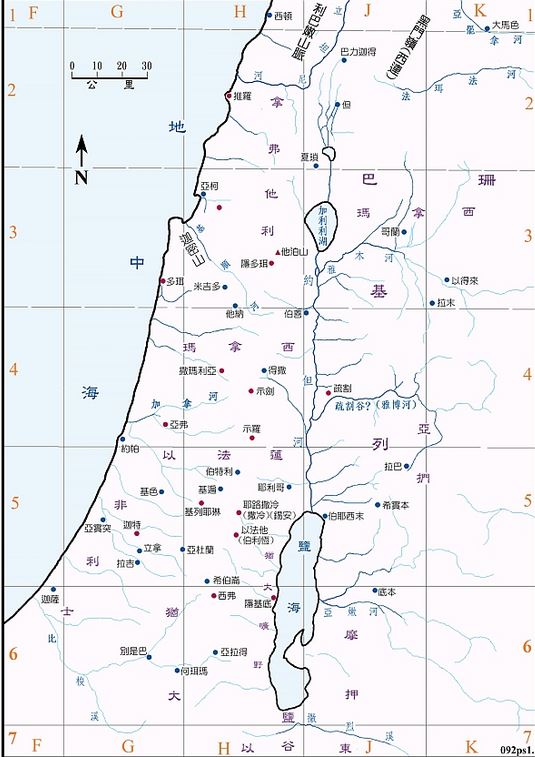 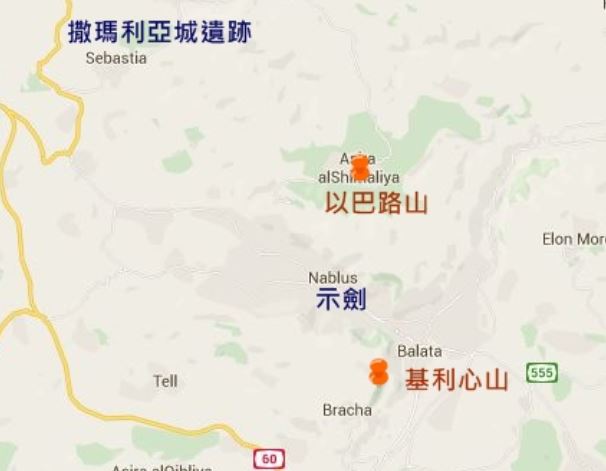 作業108-1 請列出本詩篇中大衛對基督耶穌的所有的預言，包括救贖，土地，以東地。這些預言有什麼意義呢？108-2 為什麼最後一節要說“因為踐踏我們敵人的就是他”？詩篇一百零九篇 神啊，現在是報仇的時刻 （ 本篇是最有名的咒詛詩篇。其中一段經文的咒詛，是大衛發出的，還是大衛的敵人發出的，在神學上有不同的看法，也讓本篇的解釋有些困難。猶太人的看法是大衛在破除敵人所下的巫術咒詛。撒旦敵對者的名號有4次在本詩篇之中。）求神幫助我 （ 惡人的主詞是複數）詩109:1（大衛的詩，交與伶長。）我所讚美的神啊，求你不要閉口不言。詩109:2因為惡人的嘴和詭詐人的口已經張開攻擊我；他們用撒謊的舌頭對我說話。（敵人對我的咒罵攻擊都是撒謊！基督徒啊，不要上當！）詩109:3他們圍繞我，說怨恨的話，又無故地攻打（攻擊）我。詩109:4他們與我為敵（撒旦作對，動詞）以報我愛，但我專心祈禱（原文：我【成為】禱告）。（如果有人和你作對，以惡報愛，或許他本身受到邪靈影響需要悔改，然而我們的回應卻是為自己和對方禱告！）詩109:5他們向我以惡報善，以恨報愛。（以下6-19節就是一個忘恩負義的人的咒詛，很可能是受到仇恨的靈，謊言的靈的影響。）一個仇敵對大衛的咒詛 （如果是大衛受到聖靈感動發出，那麼我們就可以學習咒詛人了.6-19節的主詞是單數。因此，這一段是基督徒不能夠咒詛任何人的例子。）詩109:6願你派惡人轄制他，派一個對頭（撒旦，名詞）站在他右邊！。詩109:7他受審判的時候，願他出來擔當罪名！願他的祈禱反成為罪！詩109:8願他的年日短少！願別人得他的職分！（在徒1：20，彼得引用需要取代猶大的使徒位份，我們不應該咒詛人，但是卻是在事情發生之後，就可以應用。另外，這一段的文字預言，也非常巧合的應驗在賣耶穌的猶大身上！或許，對於世界上的惡人，他們的結局就是類似如此。）詩109:9願他的兒女為孤兒，他的妻子為寡婦！詩109:10願他的兒女漂流討飯，從他們荒涼之處出來求食！詩109:11願強暴的債主牢籠他一切所有的！願外人搶他勞碌得來的！詩109:12願無人向他延綿施恩！願無人可憐他的孤兒！詩109:13願他的後人斷絕，名字被塗抹，不傳於下代！詩109:14願他祖宗的罪孽被耶和華記念！願他母親的罪過不被塗抹！詩109:15願這些罪常在耶和華面前，使他的名號斷絕於世！詩109:16因為他不想施恩，卻逼迫困苦窮乏的和傷心的人，要把他們治死。詩109:17他愛咒罵，咒罵就臨到他；他不喜愛福樂，福樂就與他遠離！詩109:18他拿咒罵當衣服穿上；這咒罵就如水進他裡面，像油入他的骨頭。詩109:19願這咒罵當他遮身的衣服，當他常束的腰帶！再一次請求神幫助 （敵人又變成多數）詩109:20這就是我對頭（撒旦作對，動詞）和用惡言議論我的人從耶和華那裡所受的報應（呂：願這作我的對頭和那用壞話攻擊我的人從永恆主那裡所受的報應）。（6-19節對方如何的咒詛我，求主以其人之道，還治其人之身）詩109:21【但是】主─耶和華啊，求你為你的名恩待我；因你的慈愛美好，求你搭救我！詩109:22因為我困苦窮乏（貧窮），內心受傷（刺傷，玷污，污染，褻瀆）。詩109:23我如日影漸漸偏斜而去；我如蝗蟲被抖出來。詩109:24我因禁食，膝骨軟弱；我身上的肉也漸漸瘦了（瘦皺無油）。（皮包骨）詩109:25我受他們的羞辱，他們看見我便搖頭。詩109:26耶和華─我的神啊，求你幫助我，照你的慈愛（良善，忠誠）拯救我，詩109:27使他們知道（辨別）這是你的手（力量，權勢），是你─耶和華所行的事。（雖然受到攻擊，卻被神超自然的拯救，讓人知道這是神的權能保守！我們的重病得到醫治，困難得到拯救，都是向敵人跨勝的見證！）詩109:28任憑他們咒罵（輕視，咒詛），惟願你賜福；他們幾時起來（攻擊）就必蒙羞（失望），你的僕人卻要歡喜。（這是基督徒面對仇敵咒罵輕視時的最佳態度！）詩109:29願我的對頭（撒旦作對，動詞）披戴羞辱（斥責，恥辱）！願他們以自己的羞愧（羞恥之事）為外袍遮身！感恩詩109:30我要用口極力稱謝耶和華；我要在眾人中間讚美（發光，榮耀）他；詩109:31因為他必站在窮乏（有需求的，需要幫助的）人的右邊，要救他脫離審判（定罪）他靈魂（生命）的人（新：拯救他脫離定他死罪的人）。總結大衛受到攻擊時，內心受傷，需要神的慰藉和幫助。6-19節的咒詛，不適合在基督徒之間，需要悔改，絕對不說！另外，對於反對受膏者的下場，卻就是這一段的寫照！6-19節的咒詛，也有一說是大衛在破除巫術的咒詛，把它放在詩歌集裡，就是讓未來的信徒知道如何的去破除，也讓我們知道這一些的咒詛是不能加在基督徒身上的。撒旦的名號出現在本篇4次之多，很可能是敵對神的受膏者的背後邪靈的勢力。今日，基督徒都是屬靈的受膏者，我們是否在咒罵，咒詛上需要改變成為祝福？作業109-1 如果有人咒罵你，你在本詩篇中學會了，你將如何的為自己禱告？你將如何的為咒罵你的人禱告？109-2 就你的理解，為何大衛在本詩篇用撒旦的字眼有4次之多，他想要表達什麼？我們可以說使用撒旦的字眼，表明背後邪靈的勢力嗎，為什麼？詩篇一百一十篇 彌賽亞君王（有名的彌賽亞詩篇，新約中被引用最多的詩篇）作祭司的君王詩110:1（大衛的詩。）耶和華對我主說：你坐在我的右邊，等我使你仇敵作你的腳凳。（耶穌曾經引用此節來說明祂自己是彌賽亞，有神性，既然是大衛的子孫何以大衛稱之為主呢？太22：41-46，耶穌基督將來必定戰勝仇敵，只等待神的時間把敵人交在基督的手裡）（坐在右邊是尊榮和權柄的位置，腳踏在仇敵頸項上，如同書10：24，徹底的戰勝仇敵）詩110:2耶和華必使你從錫安伸出能力的杖來；你要在你仇敵中掌權。（神要基督掌權，祂能力的杖今天就是教會啊！）詩110:3當你掌權的，（或作：行軍的日子），你的民要以聖潔的妝飾為衣（或作：以聖潔為妝飾），甘心犧牲自己；你的民多如清晨的甘露（或作：你少年時光耀如清晨的甘露）。（本節說明了在聖殿中作君王的好比一個祭司，眾人都以聖潔獻祭，露水好比新生命的賦予者，這個表示這個登基慶典上，君王被稱為神的兒子（詩2：7））作君王的祭司詩110:4耶和華起了誓，決不後悔，說：你是照著麥基洗德（意思是仁義王）的等次永遠為祭司。（照著麥基洗德等次作祭司的只有基督耶穌才夠資格，參考來7：17）詩110:5在你右邊的主，當他發怒的日子，必打傷列王。（ 沿用第一節的概念，坐在神右邊的主基督，在神的日子，基督發怒打傷眾仇敵君王）（ 本節的主Adonai是多數，就是與基督作王的基督徒，我們就是做在基督的右邊的主們，將來在基督發怒的日子，我們幫助基督打勝仗！）詩110:6他要在列邦中刑罰（審判）惡人，屍首就遍滿各處；他要在許多國中打破仇敵的頭。詩110:7他要喝路旁的河水，因此必抬起頭來。（ 主基督要喝水，喝的一定是教會流出來的活水，是那使人不能渴的活水。教會在末日的時候，必定要流出活水的江河來！）總結大衛受到感動寫下本詩篇，證明了大衛的子孫有一個是超越人性而具有神性的彌賽亞要來到世間。基督將來要審判全世界，所有與祂為敵的，必定被交付在祂的腳下臣服。而且，祂發怒的日子，仇敵必定無法站立的住，殺戮必定很悲慘。教會得勝者必定和基督一同作王，教會必定要流出活水的江河來給基督喝，因為新婦必定是預備好了的。我們預備好了嗎？作業110-1 作君王的祭司，和作祭司的君王，對今天的信徒，有什麼意義？詩篇一百一十一篇 紀念祂的奇事 （ 字母詩，全文由22個短句組成10節經文，每一句的字首是22個希伯來文的字母開始。111-117都是所謂的哈利路亞詩篇，111-113開頭是哈利路亞，就是你們要讚美耶和華，115-117是結尾是哈利路亞。有的學者認為113的結尾的哈利路亞是114的開頭。所有的哈利路亞都不在字母詩內字首之例中。）（這是神百姓後代子孫讚美神對祖先所作的神蹟奇事，在許多的節期，逾越節，五旬節，住棚節，都可以運用誦讀！）感謝神詩111:1你們要讚美(發光，照耀)耶和華！我要在正直人的大會（密契，親密的集會）中，並公會中，一心稱謝（讚美，崇拜、感謝、認罪，感恩）耶和華。（ 正直人的密會，好比是教會裡的屬靈追求聚會，例如禱告會，復興禱告會，查經聚會，特會 ）耶和華的作為詩111:2耶和華的作為本為大；凡喜愛的都必考察（新：耶和華的作為偉大，喜愛他作為的人都努力查究。）。（聖徒願意查考祂偉大的神蹟奇事嗎？）詩111:3他所行的是尊榮和威嚴；他的公義存到永遠。詩111:4他行了奇事，使人記念（新：祂使人記念他所行的奇事）；耶和華有恩惠，有憐憫。（神在先祖顯現的奇事就是領他們出了埃及為奴之地）詩111:5他賜糧食給敬畏他的人；他必永遠記念他的約。（神賜鵪鶉，嗎哪給祂的百姓，神紀念祂和人立的約，參考出19）詩111:6他向百姓顯出大能的作為，把外邦的地賜給他們為業。（神把迦南地賜給以色列人，約書亞爭戰得勝！）詩111:7他手所行的是誠實公平；他的訓詞都是確實的，（神的作為誠實公平，而且賜下律法）詩111:8是永永遠遠堅定的，是按誠實（忠信）正直設立的。（律法正直誠實）詩111:9他向百姓施行救贖，命定他的約，直到永遠；他的名聖而可畏。（出埃及和被擄歸回，都是神持守祂的約，聖而可畏！）敬畏耶和華詩111:10敬畏耶和華是智慧的開端（總綱，最主要的）；凡遵行他命令的是聰明人（原文直譯：凡遵行祂的命令的有美好的見識）。耶和華是永遠當讚美的！總結字母詩句，是一個有順序的安排，讓猶太人便於記憶，教導小孩子，可惜我們不了解。在今日的基督徒，我們緬懷猶太人的祖先的經歷，看見了出埃及，就是離開這個世界，在我們每一個人的生命中，神都是如此帶領每一位，經歷各樣的神蹟奇事，將我們分別為聖，不受到這個世界的污染！敬畏神是對耶穌基督信仰的同義詞，它包括了敬拜，讚美，律法，生命。智慧，就是有意義的生命，是從敬畏神開始的。又，敬畏神是智慧中最主要的部分！作業111-1 請說明為什麼敬畏耶和華是智慧的開端？不敬畏神為何是不聰明的？詩篇一百一十二篇 敬畏耶和華的人 （ 和111篇一樣都是談論敬畏耶和華，也是字母詩歌，本詩篇教導人如何過著敬畏耶和華的生活。）敬畏耶和華的福氣詩112:1你們要讚美耶和華！敬畏耶和華，甚喜愛他命令的，這人便為有福！（標明了敬畏耶和華的人就是喜愛遵行祂命令的人，和111：10，前後呼應，可能這兩篇是同一個作者）對敬畏耶和華者的描述詩112:2他的後裔在世必強盛；正直人的後代必要蒙福。（有虔誠的先祖，必然有蒙福的後代）詩112:3他家中有貨物，有錢財；他的公義存到永遠。（仁義必定是世世代代流傳下來的）詩112:4正直人在黑暗中，有光向他發現；他有恩惠，有憐憫，有公義。（在任何的黑暗環境中，正直人必定有光芒發出，因為他對人有恩惠，憐憫和公義。正直的人，在任何的地方都是發光的，他對人的態度在神的眼光中，都是發亮的）詩112:5施恩與人、借貸與人的，這人事情順利；他被審判的時候要訴明自己的冤（新：恩待人，借貸給別人，按公正處理自己事務的，這人必享福樂）。（他對人有憐憫和恩典，所以被審判的時候就會得到神的憐憫和恩典。新譯本把審判翻譯成公正的處理自己的事情。我傾向於和合本的翻譯，比較配合第六節。）詩112:6他永不動搖；義人被記念，直到永遠。（正直的人被神紀念直到永遠。只有神能夠永遠的紀念義人）詩112:7他必不怕兇惡的信息（壞消息）；他心堅定，倚靠耶和華。（任何的壞消息，例如新冠病毒的感染新聞，打仗的風聲，都不會讓他害怕，因為他心裡堅定依靠耶和華！）詩112:8他心確定，總不懼怕，直到他看見敵人遭報。（我們還會怕病毒嗎？）詩112:9他施捨錢財，賙濟貧窮；他的仁義存到永遠。他的角必被高舉，大有榮耀。敵對敬畏耶和華者的人詩112:10惡人看見便惱恨，必咬牙（咬牙切齒）而消化；惡人的心願要歸滅絕。（惡人的計劃和能力都必消滅，而不能對義人攻擊）總結敬畏耶和華的人，有以下的特點：喜愛遵行神的命令，把敬畏神的教育給他的後代而蒙福，家中必定有錢財，公義必定流傳到後代，對人有恩惠，憐憫，公義，施恩於人，借貸與人，作事順利，在被神審判的時候蒙恩典，信仰永不動搖，不怕兇惡的信息，堅定依靠神，心確定不懼怕，看到敵人遭報，施捨錢財，周濟窮人，他必被榮耀的高舉。惡人對敬畏耶和華的人會惱恨，恨惡義人蒙福。但是義人會為他們禱告的。作業112-1 請參考【簡明聖經】雅2：13你們如果不以慈悲待人，基督也會毫不慈悲地審判你們。[但你們如果以慈悲待人，他將以慈悲對待你們。] 慈悲勝過審判 [；因此，慈悲的人不必害怕受審判] 。寫出和112：4-6節中相呼應的地方。112-2 請看111和112篇，寫出敬畏耶和華的人的特點。請問你做到了那些？那些你還在努力當中？詩篇一百一十三篇 崇高而又謙卑的神 （傳統上，猶太人把詩篇113-118篇列為埃及讚美詩，是逾越節，五旬節，住棚節和光明節要唱的。逾越節中，飯前唱113-114篇，飯後唱115-118篇。主耶穌在最後的晚餐也是唱了詩才往客西馬尼園去的。）宣召眾人來讚美耶和華詩113:1你們要讚美耶和華！耶和華的僕人哪，你們要讚美，讚美耶和華的名！（讚美耶和華的名，就是讚美神祂自己的意思，也是神彰顯出來的神性！）（我們都是耶和華的僕人嗎？）至高榮耀的神詩113:2耶和華的名是應當稱頌的，從今時直到永遠！詩113:3從日出之地到日落之處，耶和華的名是應當讚美的！（前三節都有耶和華的名，配得讚美，從現在到永遠，從東方到西方全地都要讚美祂）詩113:4耶和華超乎萬民（萬國）之上；他的榮耀高過諸天。（神本為大，祂的威嚴榮耀高過萬國和諸天,超過我們能夠理解的宇宙，在天上靈界也是榮耀無比！）謙卑的神詩113:5誰像耶和華─我們的神呢？他坐在至高之處，詩113:6自己謙卑，觀看天上地下的事。（神謙卑的觀看天上靈界和地上自然界的一切事物，因為一切都是祂創造的，祂是我們的阿爸父！）詩113:7他從灰塵裡抬舉貧寒人，從糞堆中提拔窮乏人，詩113:8使他們與王子（權貴們）同坐，就是與本國的王子（權貴們）同坐。（本國的指以色列國度，也是神的國度）（7-8節取自撒上 2:8他從灰塵裡抬舉貧寒人，從糞堆中提拔窮乏人，使他們與王子同坐，得著榮耀的座位。地的柱子屬於耶和華；他將世界立在其上。）詩113:9他使不能生育的婦人安居家中，為多子的樂母。你們要讚美耶和華！（唯有基督耶穌給了我們許多屬靈的兒女）總結耶和華神至高配得讚美,隨時隨處都應當讚美耶和華神。祂俯就卑微的人，就好像神差遣耶穌基督到了世界上來，與我們卑微的人作朋友。祂赦免我們的罪，抬舉我們成為神的兒女。耶穌基督在每一次逾越節唱詩的時候，祂都會再一次的體認到天父差遣祂來到世界上的用意就是謙卑的走上十字架，拯救卑微的人，提升他們成為神的兒女。作業113-1 如果有人問：我們從哪裡得知這位創造天地萬物的主，會關注我們卑微的人嗎？請問你會如何的回答。詩篇一百一十四篇 逾越節的詩歌 （與詩篇113一樣，是猶太人在逾越節用餐之前唱的詩篇，是述說出埃及的音樂讚美詩）一個偉大國家的誕生詩114:1以色列出了埃及，雅各家離開說異言之民；（出埃及之後以色列國家才誕生，預表我們今日的基督徒，進入神國之前，都是經過神的特別帶領！）詩114:2那時，猶大為主的聖所，以色列為他所治理的國度（呂：猶大就成了主的聖所，以色列成了他所統治的國。）。救贖的過程詩114:3滄海看見就奔逃；約但河也倒流。（以色列人過紅海，渡約旦河的歷史）詩114:4大山踴躍，如公羊；小山跳舞，如羊羔。（神在西奈山頒布律法時的地震！）詩114:5滄海啊，你為何奔逃？約但哪，你為何倒流？（以色列人過紅海，渡約旦河的歷史，）詩114:6大山哪，你為何踴躍，如公羊？小山哪，你為何跳舞，如羊羔？（5-6節在詢問為何被造物如此的震動？）以色列的救贖主詩114:7大地啊，你因見主的面，就是雅各神的面，便要震動。（原來是因為主，從屬天的境界中，進入到自然界，地就震動！）詩114:8他叫磐石變為水池，叫堅石變為泉源。（摩西擊打磐石出水！）總結在逾越節的晚餐前，主耶穌唱詩113-114篇。這裡充滿了對神的敬畏，所有的被造的大地在遇見神的時候，都會跳躍歡欣，這不尋常的狀況，又何況我們人類在遇見主的時候呢？隨著主耶穌設立聖餐，門徒遇見的就是主。每一次領聖餐之前，我們敬畏祂如大地般嗎？屬靈上來看，我們脫離了世界的捆綁，進入神的國度，不也是經歷過各式各樣的神蹟嗎？作業114-1 請寫下你當初如何的脫離世界，進入神的國度的經歷。有什麼神特別的帶領？詩篇一百一十五篇 配得榮耀的真神 （ 詩篇作者不詳，很可能是被擄歸回的作品。通常在逾越節晚餐之後唱115-118篇。）透過哀歌的讚美 詩115:1耶和華啊，榮耀不要歸與我們，不要歸與我們；要因你的慈愛和誠實歸在你的名下！（以比較負面的說法開始來讚美神！因為一切的榮耀都是神的，意思是求神按著自己的榮耀來拯救百姓，不是為了其他的原因。）詩115:2為何容外邦人說：他們的神在哪裡呢？（可能是在被擄之地，被外邦人羞辱的話語，詩人以反面的方式向神讚美，祈求神的安慰和能力：我們需要神的憐憫！噢，神的榮耀為何被外邦人所嘲笑呢？）透過荒謬偶像的讚美詩115:3然而，我們的神在天上，都隨自己的意旨行事。（儘管現時代沒有顧念到我們的需要，我們仍然仰望祂，因為凡事都有祂的定時！而且外邦人的神是偶像不會說話，唯有我們的神會說話，行動，祂仍然掌管一切！）詩115:4他們的偶像是金的，銀的，是人手所造的，詩115:5有口卻不能言，有眼卻不能看，詩115:6有耳卻不能聽，有鼻卻不能聞，詩115:7有手卻不能摸，有腳卻不能走，有喉嚨也不能出聲。詩115:8造他的要和他一樣；凡靠他的也要如此。（拜偶像的和造偶像的人，自己也是像偶像一樣，虛偽無能力，他們的盼望要歸於無有！如此的荒謬，我們的神反而得到讚美！）透過信心的讚美詩115:9以色列啊，你要倚靠耶和華！他是你的幫助和你的盾牌。詩115:10亞倫家啊，你們要倚靠耶和華！他是你們的幫助和你們的盾牌。詩115:11你們敬畏耶和華的，要倚靠耶和華！他是你們的幫助和你們的盾牌。詩115:12耶和華向來眷念我們；他還要賜福給我們：要賜福給以色列的家，賜福給亞倫的家。（詩人把以色列族和祭司家分開，是看到在神的家裡有職分的不同，然而在新約裡，我們都是祭司，一同得到祝福！）詩115:13凡敬畏耶和華的，無論大小，主必賜福給他。詩115:14願耶和華叫你們和你們的子孫日見加增。詩115:15你們蒙了造天地之耶和華的福！（不投靠偶像而敬畏神的人，必定蒙福！）透過委身的讚美詩115:16天，是耶和華的天；地，他卻給了世人。詩115:17死人不能讚美耶和華；下到寂靜中的也都不能。（地底下的死人無法讚美神的！）詩115:18但我們要稱頌耶和華，從今時直到永遠。你們要讚美耶和華！（從今時到永遠的觀念，就是基督徒在永世中讚美神！）總結偶像和創造天地的神的比較。逾越節晚餐後的讚美詩歌，無論處在什麼環境之內，不被拜偶像的外邦人影響，再一次的委身於神，全然相信神的祝福！敬畏耶和華的，無論大小，主必賜福給他！耶穌基督在16-18節，看到自己必然復活，永遠的讚美神！作業115-1 比較偶像的特點和這一位活的神的特點有哪些？（如果有人要你比較耶和華神和其他的神，這個題目可以幫助你的）詩篇一百一十六篇 我要舉起救恩的杯 （ 屬於逾越節晚餐後的詩篇 115-118，是一篇個人的稱謝詩歌。思想當時耶穌吃完了最後晚餐，唱這首詩歌的心情！）詩人稱謝的理由詩116:1我愛耶和華，因為他聽了我的聲音和我的懇求。詩116:2他既向我側耳，我一生要求告他。詩116:3死亡的繩索纏繞我；陰間的痛苦抓住我；我遭遇患難愁苦。詩116:4那時，我便求告耶和華的名，說：耶和華啊，求你救我的靈魂！詩116:5耶和華有恩惠，有公義；我們的神以憐憫為懷(滿有憐憫)。詩116:6耶和華保護愚人；我落到卑微的地步，他救了我。（這是主耶穌的謙卑，為了世人的罪，認同我們）詩116:7我的心哪！你要仍歸安樂（安寧），因為耶和華用厚恩待你。詩116:8主啊，你【已經】救我的命免了死亡，救我的眼免了流淚，救我的腳免了跌倒。詩116:9我要在耶和華面前行活人之路（新：我要在活人之地，行在耶和華面前）。（主耶穌基督在走上十字架之前的晚上，唱此首詩歌，是獲得鼓勵，安慰，能力，期待死裡復活！）詩116:10我因信，所以如此說話；我受了極大的困苦（呂：我雖說過︰「我受了極大苦難」，我仍繼續相信；）。詩116:11我曾急促地（驚惶之中）說：人都是說謊的！（隔天，主耶穌就要面對許多虛假的控告者對祂的控告！）詩人還他所許的願詩116:12我拿甚麼報答耶和華向我所賜的一切厚恩？詩116:13我要舉起救恩的杯，稱揚耶和華的名。（救恩的杯是逾越節宴席的第三杯酒，耶穌賜福此杯，是新約的救贖之杯！另外，這也是奠祭的酒，在初熟節就是復活的時候要獻上的。）詩116:14我要在他眾民面前向耶和華還我的願。詩116:15在耶和華眼中，看聖民之死極為寶貴。（主耶穌預先唱了有關自己的死亡事件，是何等的寶貴！我們看自己的死，也是為了神而死的嗎？）詩116:16耶和華啊，我真是你的僕人；我是你的僕人，是你婢女的兒子。你已經解開我的綁索。（詩人和他的母親都是事奉神的僕人，好比耶穌和祂的母親馬利亞。）詩116:17我要以感謝為祭（感恩祭）獻給你，又要求告耶和華的名。詩116:18我要在他眾民面前，在耶和華殿的院內，在耶路撒冷當中，向耶和華還我的願。你們要讚美耶和華！ （屬靈上主耶穌是在殿內，為我們上了十字架的）詩116:19〔同上。〕總結回想主耶穌基督走向客西馬尼園的心情，在唱這首詩歌的時候，得了多少的安慰!當我們信徒走向殉道，面對死亡威脅的時候，這一篇的詩歌是最好的安慰詩歌之一。作業116-1 思想主耶穌在最後晚餐時，唱了這一首詩歌，寫下祂透過歌詞，可能在想什麼？詩篇一百一十七篇 榮耀的讚美（ 詩篇中最小的詩篇，是宣教詩篇。主耶穌在唱詩之後到客西馬尼園去，有為了萬國和萬民傳福音而慷慨就義的氣勢。）詩117:1萬國啊，你們都當讚美（發光，比喻神的恩寵）耶和華！萬民哪，你們都當頌讚他！詩117:2因為他向我們大施慈愛；耶和華的誠實存到永遠。你們要讚美耶和華（原文Yah，當神展現祂的能力時的自稱）（原文Yah，當神展現祂的能力時的自稱）！總結：詩篇中最短的一篇，然而保羅在羅馬書15：11引用第一節，說明神對外邦人宣教的計劃。異象中的操練，就是在當我們讚美神的時候，身上有神榮耀的光輝。在說哈利路亞的時候，是神展現祂能力的時候！神的能力和人的讚美發光，互相的輝映！詩篇一百一十八篇 榮耀的感恩 （ 據聞是馬丁路德最喜歡的詩篇，是以一群人應和連禱讀方式寫成。本篇以一位君王的謝恩為骨幹，而這位君王曾經被神從敵人（5-15節）和嚴重的懲罰中（17-18節）拯救出來！這位君王就是主耶穌基督！）宣召眾人稱謝神 （ 前4節都有慈愛永遠長存為結束）詩118:1你們要稱謝耶和華，因他本為善；他的慈愛永遠長存！詩118:2願以色列說：（有古卷加︰他至善）他的慈愛（堅固的愛）永遠長存！詩118:3願亞倫的家說：他的慈愛永遠長存！詩118:4願敬畏耶和華的說：他的慈愛永遠長存！第一人稱的稱謝，感謝神的拯救 （ 可能給主耶穌用的，我們信徒也可以用 ）詩118:5我在急難中求告耶和華，他就應允我，把我安置在寬闊之地。詩118:6有耶和華幫助我，我必不懼怕，人能把我怎麼樣呢？（來13：6 引用本節）詩118:7在那幫助我的人中，有耶和華幫助我，所以我要看見那恨我的人遭報。詩118:8投靠耶和華，強似倚賴人；詩118:9投靠耶和華，強似倚賴王子（世上的首領）。詩118:10萬民（原文是萬國）圍繞我，我靠耶和華的名必剿滅（切除，割禮）他們。詩118:11他們環繞我，圍困我，我靠耶和華的名必剿滅（切除，割禮）他們。詩118:12他們如同蜂子圍繞我，好像燒荊棘的火，必被熄滅；我靠耶和華的名，必剿滅（切除，割禮）他們。（10-12節是傳福音的，本來敵人要對我不利，靠神的名，讓他們行新約的割禮）詩118:13你推我，要叫我跌倒，但耶和華幫助了我。（主耶穌在世上時，有多少人要祂跌倒呢？）詩118:14耶和華是我的力量，是我的詩歌；他也成了我的拯救。詩118:15在義人的帳棚裡，有歡呼拯救（得勝）的聲音；耶和華的右手施展大能。（義人的帳篷，就是教會的肢體們）詩118:16耶和華的右手高舉；耶和華的右手施展大能。詩118:17我必不致死，仍要存活，並要傳揚耶和華的作為。詩118:18耶和華雖嚴嚴地懲治我，卻未曾將我交於死亡。（主耶穌為眾人受了刑罰，卻沒有死亡，反而復活了）詩118:19給我敞開義門；我要進去稱謝耶和華！（主耶穌在天國之門敲門）詩118:20這是耶和華的門；義人要進去！（守門人的回應，我們也跟著耶穌進入）詩118:21我要稱謝你，因為你已經應允我，又成了我的拯救！在內院讚美神 （新約信徒的內殿，由主耶穌這頭塊石頭開始建造）詩118:22匠人所棄的石頭已成了房角的頭塊石頭。詩118:23這是耶和華所做的，在我們眼中看為希奇。（22-23 節耶穌在福音書裡引用，太21：42；可12：11-12；路20：17）詩118:24這是耶和華所定的日子，我們在其中要高興歡喜！（耶穌做成了救贖，我們當然要歡喜快樂的建造內殿，歡迎祂來居住！）詩118:25耶和華啊，求你拯救！耶和華啊，求你使我們亨通！詩118:26奉耶和華名來的是應當稱頌的！我們從耶和華的殿中為你們祝福！詩118:27耶和華是神；他光照了我們。理當用繩索把祭牲拴住，牽到壇角那裡。（主耶穌唱到這裡，知道這一節是神給祂的。新約信徒就是要獻上自己當作活祭了。）詩118:28你是我的神，我要稱謝你！你是我的神，我要尊崇你！詩118:29你們要稱謝耶和華，因他本為善；他的慈愛永遠長存！總結本篇詩篇是主耶穌到客西馬尼園之前唱的，有祂已經引用的房角頭塊石頭就是祂自己。這是耶和華所定的日子，就是那一天要成就，主耶穌要上十字架為世人釘死。祂自己就是27節的祭牲，將要被宰殺在祭壇上，噢，稱謝神，祂的慈愛永遠長存！作業118-1 在主耶穌唱這首詩歌之後去客西馬尼園，請問本詩篇中，有那些經節是天父特別給祂的？詩篇一百一十九篇 神完美的話語 （ 本篇詩篇是最長的詩篇，有22組詩句集合而成，每一組詩句各有8句話，每句話的開頭是按照希伯來文的字母依序排，8句話都一樣的字母開始，如此構成176節。本詩篇都是在禱告和默想神的話語，也討論人如何的遵行神的律法。類似的思想會重複出現，全篇詩篇大都是以我為第一人稱，神為第二人稱。這是與神建立直接關係的詩篇。）有許多律法的同義詞，但有些微的不同。律法（Torah ）law：教導，啟示。要求我們信徒順服。法度（見證）testimony：法度是見證我們人的不是（申31：26），是誠信真實的見證。訓詞precepts：從看顧者的角度來督促，否則神會討罪。好像，牧者沒有看顧（訓詞）好羊群。這是神很細節的指示。律例stautes：這詞是論到聖經的約束力與永久性，是“銘刻”下的律法，“以便傳留後世為證，直到永永遠遠” （參，賽三十8）命令，誡命commandments：這個字強調所說之話滿有權威；不單有勸服力或說服力，而且有權可下令。判語judgements：神所賜在人間定公平的標準，法官對爭訟的決斷話word，應許promises：這是最通用的名詞，包括一切神的真理，無論是以宣告、應許或命令的方式表達。典章ordinances：上帝神聖的審判的總和。道（道路）ways：根據神旨意的行為規範。119篇帶給我們對聖經的認識喜樂。本詩篇的一貫主題。聖經與財富相比。愛。愛他名的人，迫切像吃蜜，氣喘。能力。神可畏的聲音，話語的公義，永恆性。自由。靠著神的話就脫離罪的轄制。與更有智慧的神相遇，我們就更廣闊。亮光。眼睛受到光照，不再被罪惡引誘。遇事有分辨力，智慧超脫。生命。神給我生命的活力，讓我眼目和腳步轉向神，就得生命，得保全拯救。穩定。將盼望和安慰，建立在穩妥的話語和應許之上，如此就不怕威脅。求神幫助我了解律法並且遵行詩119:1行為完全（純全，無可指責）、遵行耶和華律法的，這人便為有福！詩119:2遵守（恪守）他的法度、一心尋求他的，這人便為有福！詩119:3這人不做非義的事，但遵行他的道（道路）。詩119:4耶和華啊，你曾將你的訓詞吩咐我們，為要我們殷勤遵守。詩119:5但願我行事（的道路）堅定，得以遵守你的律例。（遵守律例行在生活中）詩119:6我看重你的一切命令（誡命），就不至於羞愧。（與別人的價值觀不同時，我也不會羞愧）詩119:7我學了你公義的判語，就要以正直的心稱謝你。詩119:8我必守你的律例；求你總不要丟棄我！遵行你的話，防止犯罪，帶來喜樂詩119:9少年人用甚麼潔淨他的行為呢？是要遵行你的話！詩119:10我一心尋求了你；求你不要叫我偏離你的命令（誡命）。詩119:11我將你的話藏在心裡，免得我得罪你。（藏於心中，好晝夜思想）詩119:12耶和華啊，你是應當稱頌的！求你將你的律例教訓我！（律例是需要拉比教導解釋的，耶穌基督是我們最好的老師！）詩119:13我用嘴唇傳揚你口中的一切典章。詩119:14我喜悅你的法度，如同喜悅一切的財物。（喜悅法度如同賺錢）詩119:15我要默想你的訓詞，看重你的道路。（看重主的訓詞，跟著耶穌走）詩119:16我要在你的律例中自樂（喜樂自得）；我不忘記你的話。（讀神的話語，有喜樂嗎？）我切慕你的典章判語，對抗不信者的壓力，不妥協詩119:17求你用厚恩待你的僕人，使我存活，我就遵守你的話。詩119:18求你開我的眼睛，使我看出你律法中的奇妙。詩119:19我是在地上作寄居的；求你不要向我隱瞞你的命令！詩119:20我時常切慕你的典章（判語，審判），甚至心碎（心力交瘁）。（神的話語沒有在世界上被遵守）詩119:21受咒詛、偏離你命令的驕傲人，你已經責備他們。（驕傲的人，偏離神的命令的人，已經被神咒詛和斥責了）詩119:22求你除掉我所受的羞辱和藐視，因我遵守你的法度。（自己遵守神的律法卻被藐視）詩119:23雖有首領坐著妄論我，你僕人卻思想你的律例。（有權柄的人給壓力，我卻不妥協）詩119:24你的法度是我所喜樂的，是我的謀士。（喜樂的遵循神的法度？）我被羞辱的重壓下，尋求神的應許實現，堅持走神誡命的道路詩119:25我的性命幾乎歸於塵土；求你照你的話將我救活！詩119:26我述說我所行的，你應允了我；求你將你的律例教訓我！詩119:27求你使我明白你的訓詞，我就思想你的奇事（奧秘的作為）。詩119:28我的心因愁苦（悲傷）而消化；求你照你的話使我堅立！(悲傷愁苦就讀神的話得堅立)詩119:29求你使我離開奸詐的道（虛謊的路 the way of lying），開恩將你的律法賜給我！詩119:30我揀選了忠信的道（信實的道路 the way of faithfulness），將你的典章擺在我面前。詩119:31我持守(堅決遵守)你的法度；耶和華啊，求你不要叫我羞愧（失望）！詩119:32你開廣我心的時候（因為你使我的心舒暢 enlarge my heart），我就往你命令的道（路,the way of thy commandments）上直奔。我趨向你的法度，不趨向非義之財詩119:33耶和華啊，求你將你的律例指教我(將你律例的路指教我,the way of thy statutes)，我必遵守到底！詩119:34求你賜我悟性(理解力)，我便遵守你的律法，且要一心遵守。詩119:35求你叫我遵行你的命令（求你領我踏上你誡命的路徑 the way of thy commandents），因為這是我所喜樂(喜悅)的。詩119:36求你使我的心趨向你的法度，不趨向非義之財（dishonest gain）。詩119:37求你叫我轉眼不看虛假(虛空的事)，又叫我在你的道（路）中生活。（走神的道路！）詩119:38你向敬畏你的人所應許的話，求你向僕人堅定（新：求你向你的僕人實踐你的諾言，就是你向敬畏你的人所應許的）！詩119:39求你使我所怕的羞辱遠離我，因你的典章本為美。詩119:40我羨慕你的訓詞；求你使我在你的公義上生活（將你的義氣使我活過來）！我有話回答那羞辱我的，因我信靠你的話，在君王面前論說你的法度詩119:41耶和華啊，願你照你的話，使你的慈愛，就是你的救恩，臨到我身上，詩119:42我就有話回答那羞辱我的，因我倚靠（信靠trust in）你的話。詩119:43求你叫真理的話總不離開我口，因我仰望你的典章（審判，判語，律例）。詩119:44我要常守你的律法，直到永永遠遠。（在天堂的時候，也是一樣謹守神的妥拉）詩119:45我要自由而行（或作：我要行在寬闊之地），因我素來考究你的訓詞。詩119:46我也要在君王面前論說你的法度，並不至於羞愧（不以為恥）。詩119:47我要在你的命令中自樂（我要在你的誡命中喜樂自得）；這命令素來是我所愛的。詩119:48我又要遵行（原文作舉手）你的命令，這命令素來是我所愛的；我也要思想你的律例（呂：我要向你的誡命舉手效忠；這些誡命是我所愛的；我也要默想你的律例）。我在世寄居，素來以你的律例為詩歌詩119:49求你記念向你僕人所應許的話，叫我有盼望（因為你曾使我有盼望）。詩119:50這話將我救活了；我在患難中，因此得安慰。詩119:51驕傲的人甚侮慢（譏誚侮辱）我，我卻未曾偏離你的律法。詩119:52耶和華啊，我記念（思想）你從古以來的典章（判語），就得了安慰。詩119:53我見惡人離棄你的律法，就怒氣發作，猶如火燒。詩119:54我在世寄居，素來以你的律例為詩歌。詩119:55耶和華啊，我夜間記念你的名，遵守你的律法。（夜晚也不會去作惡）詩119:56我所以如此，是因我守你的訓詞。深愛耶和華的律法詩119:57耶和華是我的福分（業分 my portion）；我曾說，我要遵守你的言語。詩119:58我一心求過你的恩（恩寵favor）；願你照你的話憐憫我！詩119:59我思想我所行的道(路)，就轉步歸向你的法度。詩119:60我急忙遵守你的命令，並不遲延。詩119:61惡人的繩索纏繞我，我卻沒有忘記你的律法。（被捆鎖也不忘記神的律法）詩119:62我因你公義的典章（判語judgement），半夜必起來稱謝你。詩119:63凡敬畏你、守你訓詞的人，我都與他作伴。（我們的朋友是敬畏神的嗎？）詩119:64耶和華啊，你的慈愛遍滿大地；求你將你的律例教訓我！（先看見神的慈愛，再談律例）耶和華律法的寶貴詩119:65耶和華啊，你向來是照你的話善待僕人。詩119:66求你將精明（明辨good judgement）和知識賜給我，因我信（靠）了你的命令。詩119:67我未受苦以先走迷了路，現在卻遵守你的話。(苦難使人歸向神)詩119:68你本為善，所行的也善；求你將你的律例教訓我！詩119:69驕傲人編造謊言攻擊我，我卻要一心守你的訓詞。（被故意的冤枉攻擊，卻不改變）詩119:70他們心蒙脂油（新：他們的心麻木如同脂油），我卻喜愛你的律法。詩119:71我受苦是與我有益，為要使我學習你的律例。詩119:72你口中的訓言（或作：律法）與我有益，勝於千萬的金銀。耶和華律法的公正詩119:73你的手製造我，建立我；求你賜我悟性，可以學習你的命令！（承認神是造物主再學習）詩119:74敬畏你的人見我就要歡喜，因我仰望你的話。（仰望神的吸引敬畏神的人）詩119:75耶和華啊，我知道你的判語是公義的；你使我受苦是以誠實待我（新：為了你的信實，你使我受苦）。（我們犯罪，就因為神的信實，祂就使我們受刑罰苦難）詩119:76求你照著應許僕人的話，以慈愛安慰我。詩119:77願你的慈悲（憐憫mercy）臨到我，使我存活，因你的律法是我所喜愛的。詩119:78願驕傲人蒙羞，因為他們無理地傾覆(虛假屈枉)我；但我要思想你的訓詞。詩119:79願敬畏你的人歸向（回轉向）我，他們就知道你的法度(新：願敬畏你、知道你法度的人，都歸向我)。（就是敬畏神的人，知道法度的人，都成為我的朋友）詩119:80願我的心在你的律例上完全（無可指摘），使我不致蒙羞。求主解救 （感謝主，我們有主耶穌基督）詩119:81我心渴想你的救恩（呂：我的心神渴想你的救恩到暈過去），仰望你的應許。詩119:82我因盼望你的應許眼睛失明，說：你何時安慰我？詩119:83我好像煙薰的皮袋，卻不忘記你的律例。詩119:84你僕人的年日有多少呢？你幾時向逼迫我的人施行審判呢？（申冤在神，願祂快快審判）詩119:85不從你律法的驕傲人為我掘了坑。詩119:86你的命令盡都誠實；他們無理地逼迫我，求你幫助我！詩119:87他們幾乎把我從世上滅絕，但我沒有離棄你的訓詞。詩119:88求你照你的慈愛將我救活，我就遵守你口中的法度。信賴耶和華的律法詩119:89耶和華啊，你的話安定在天，直到永遠。詩119:90你的誠實（信實，誠信，忠信）存到萬代；你堅定了地，地就長存。詩119:91天地照你的安排存到今日；萬物都是你的僕役。詩119:92我若不是喜愛你的律法，早就在苦難中滅絕了！詩119:93我永不忘記你的訓詞，因你用這訓詞將我救活了。詩119:94我是屬你的，求你救我，因我尋求了你的訓詞。詩119:95惡人等待我，要滅絕我，我卻要揣摩你的法度。詩119:96我看萬事盡都有限，惟有你的命令極其寬廣。屬天的智慧詩119:97我何等愛慕你的律法，終日不住地思想（默想）。詩119:98你的命令常存在我心裡，使我比仇敵有智慧。詩119:99我比我【所有】的師傅更通達，因我思想（默想）你的法度。詩119:100我比年老的更明白，因我守了你的訓詞。詩119:101我禁止我腳走一切的邪路，為要遵守你的話。詩119:102我沒有偏離你的典章，因為你教訓了我。（神親自教導）詩119:103你的言語在我上膛何等甘美，在我口中比蜜更甜！詩119:104我藉著你的訓詞得以明白，所以我恨一切的假道（路）。（信耶穌要走一條真理的道路，恨惡一切虛假的道路）不偏離道路詩119:105你的話是我腳前的燈，是我路上的光。詩119:106你公義的典章（判語judgements），我曾起誓遵守，我必按誓而行。（神公義的典章判語，是我們必定要遵守的）詩119:107我甚是受苦；耶和華啊，求你照你的話將我救活！（堅守神的話，必然會受到逼迫）詩119:108耶和華啊，求你悅納我口中的讚美為供物（甘心祭），又將你的典章教訓我！詩119:109我的性命常在危險之中，我卻不忘記你的律法。詩119:110惡人為我設下網羅，我卻沒有偏離你的訓詞。（堅守神的話，惡人卻要陷害）詩119:111我以你的法度為永遠的產業，因這是我心中所喜愛（喜樂）的。（我們對神的法度感到喜樂，愛護嗎？）詩119:112我的心專向你的律例，永遠遵行，一直到底。絕不叛道詩119:113心懷二意的人為我所恨；但你的律法為我所愛。（基督徒有許多心懷二意的人，你是嗎？）詩119:114你是我藏身之處（避難所），又是我的盾牌；我甚仰望你的話語。（耶和華是我的盾牌，我的盼望在於神的話）詩119:115作惡的人哪，你們離開我罷！我好遵守我神的命令。（與清心禱告的人為伍吧！）詩119:116求你照你的話扶持我，使我存活，也不叫我因失望而害羞（不要使我因仰望你而蒙羞let me not be ashamed of my hope）。詩119:117求你扶持我，我便得救，時常看重你的律例。詩119:118凡偏離你律例的人，你都輕棄他們，因為他們的詭詐必歸虛空。詩119:119凡地上的惡人，你除掉他，好像除掉渣滓；因此我愛你的法度。詩119:120我因懼怕（敬畏）你，肉就發抖；我也怕你的判語。不敬虔之輩的壓力詩119:121我【曾經】行過公平和公義，求你不要撇下我給欺壓我的人！詩119:122求你為僕人作保，使我得好處，不容驕傲人（傲慢人）欺壓我！詩119:123我因盼望你的救恩和你公義的話眼睛失明（昏花）。詩119:124求你照你的慈愛待僕人，將你的律例教訓我。詩119:125我是你的僕人，求你賜我悟性，使我得知你的法度。詩119:126這是耶和華降罰的時候，因人廢了你的律法（新：現在是耶和華行動的時候；因為人都違犯了你的律法。）。詩119:127所以，我愛你的命令勝於金子，更勝於精金。詩119:128你一切的訓詞，在萬事上我都以為正直；我卻恨惡一切假（虛謊）道（路）。（神要行動了，對美國大選的作弊，危害人類的疫苗，這些虛假的道路，都為我們說恨惡。）光照在黑暗裡詩119:129你的法度奇妙，所以我一心謹守。詩119:130你的言語一解開就發出亮光，使愚人通達。詩119:131我張口而氣喘，因我切慕你的命令。詩119:132求你轉向我，憐憫我，好像你素常待那些愛你名的人。詩119:133求你用你的話使我腳步穩當（新：求你用你的話引導我的腳步），不許甚麼罪孽轄制我。詩119:134求你救我脫離人的欺壓，我要遵守你的訓詞。詩119:135求你用臉光照僕人，又將你的律例教訓我。詩119:136我的眼淚下流成河，因為他們不守你的律法。公義永存詩119:137耶和華啊，你是公義的；你的判語也是正直的！詩119:138你所命定的法度是憑公義和至誠。詩119:139我心焦急，如同火燒，因我敵人忘記你的言語。（我們的敵人有忘記神的言語嗎？）詩119:140你的話極其精煉，所以你的僕人喜愛。詩119:141我微小，被人藐視，卻不忘記你的訓詞。詩119:142你的公義永遠長存；你的律法盡都真實（可信可靠）。詩119:143我遭遇患難愁苦，你的命令卻是我所喜愛的。詩119:144你的法度永遠是公義的；求你賜我悟性，我就活了（好讓我存活）。盼望遲遲未實現詩119:145耶和華啊，我一心呼籲你；求你應允我，我必謹守你的律例！（許願）詩119:146我向你呼籲，求你救我！我要遵守你的法度。詩119:147我趁天未亮呼求；我仰望了你的言語（新：天還未亮我就呼求救助，我所仰望的就是你的話）。詩119:148我趁夜更未換將眼睜開（新：我整夜睜開眼睛），為要思想你的話語。詩119:149求你照你的慈愛聽我的聲音；耶和華啊，求你照你的典章（判語）將我救活！詩119:150追求奸惡的人臨近了；他們遠離你的律法。（我們的敵人都是奸惡的嗎？）詩119:151耶和華啊，你與我相近；你一切的命令盡都真實（可信可靠）！詩119:152我因學你的法度，久已知道是你永遠立定的（新：我從你的法度早已知道，這些法度是你立定，存到永遠的）。寶貴的生命詩119:153求你看顧（察看）我的苦難，搭救我，因我不忘記你的律法。詩119:154求你為我辨屈（求你為我的案件申辯），救贖我，照你的話將我救活。詩119:155救恩遠離惡人，因為他們不尋求你的律例。詩119:156耶和華啊，你的慈悲（憐憫）本為大；求你照你的典章（判語，公正）將我救活。詩119:157逼迫我的，抵擋我的，很多，我卻沒有偏離你的法度。詩119:158我看見奸惡（詭詐）的人就甚憎惡，因為他們不遵守你的話。詩119:159你看我怎樣愛你的訓詞！耶和華啊，求你照你的慈愛將我救活！詩119:160你話的總綱（總數，頭）是真實（真理）；你一切公義的典章（判語）是永遠長存。平安之地詩119:161首領無故地逼迫我，但我的心畏懼你的言語。（不怕人，只怕神）詩119:162我喜愛你的話，好像人得了許多擄物（戰利品）。詩119:163謊話（虛偽，虛假）是我所恨惡所憎嫌的；惟你的律法是我所愛的。詩119:164我因你公義的典章（判語）一天七次讚美你。詩119:165愛你律法的人有大平安，甚麼都不能使他們絆腳。詩119:166耶和華啊，我仰望（審視，盼望）了你的救恩，遵行了你的命令。詩119:167我心裡守了你的法度；這法度我甚喜愛。詩119:168我遵守了你的訓詞和法度，因我一切所行的都在你面前。教導我，幫助我，尋找我詩119:169耶和華啊，願我的呼籲達到你面前，照你的話賜我悟性。詩119:170願我的懇求達到你面前，照你的話搭救我。詩119:171願我的嘴發出讚美的話，因為你將律例教訓我。詩119:172願我的舌頭歌唱你的話，因你一切的命令盡都公義。詩119:173願你用手幫助我，因我揀選了你的訓詞。詩119:174耶和華啊，我切慕你的救恩！你的律法也是我所喜愛的。詩119:175願我的性命存活，得以讚美你！願你的典章（判語）幫助我！詩119:176我如亡羊走迷了路，求你尋找僕人，因我不忘記你的命令。作業119-1 詩篇119篇之中，所有看到的律法，法度,律例，命令等字眼，我們需要如何的理解？119-2 請你找出給生重病的肢體，在本篇詩篇中要應用那一些的經文為其禱告？119-3 請你以97-120節中，為何詩篇的作者會那麼樣願意持守律法訓詞？請提出可能的理由。119-4 請以129-136節，寫出作者想要表達那些你可以悟出來的道理（起碼有3點以上）。詩篇一百二十篇 住在仇敵之間 （ 詩篇120-134是所謂的上行詩，就是朝聖者前往耶路撒冷路上所唱的詩集，因為聖殿是在山上。）痛苦中的哀求詩120:1（上行（或作登階，下同）之詩。）我在急難中求告耶和華，他就應允我。詩120:2耶和華啊，求你救我脫離說謊的嘴唇和詭詐的舌頭！（主啊，賜給我分辨的能力，我能夠一聽就知道是謊言，讓我脫離媒體的謊言，脫離疫苗的詭詐欺騙，脫離被迫打疫苗的政策）在敵人身上的報應詩120:3詭詐的舌頭啊，要給你甚麼呢？要拿甚麼加給你呢？（等同於願上帝重重的降罰說謊的人）詩120:4就是勇士的利箭和羅騰（羅騰小樹名，松類）木的炭火。（ 感謝主，這是經文支持我們的屬靈射箭，射破除謊言箭，閃電公義箭，炭火燃燒很久的潔淨對方的舌頭！）詩人的困境詩120:5我寄居在米設，住在基達帳棚之中，有禍了！（兩個游牧民族是不認識神的鄰居，他們不和睦，對以色列人仇恨，不許神的選民發言！）詩120:6我與那恨惡和睦的人許久同住。(基督徒要慎重的選擇鄰居，教會！)詩120:7我願和睦，但我發言，他們就要爭戰。（基督徒的仇敵就是不允許我們發言，我們說什麼他們都反對，只能我們聽從他們的，但是真理不能夠妥協，我們是光，是鹽！）總結感謝主，這是屬靈射箭對付謊言舌頭的印證，求主加添我們的力量，抵擋那些謊言不允許真理傳揚的惡人。我們對付他們是擊殺他們背後謊言的靈何其堅固營壘！上行詩篇第一首就是脫離不讓我們走上耶路撒冷的謊言，不論是什麼言論或說法，我們定意要去敬拜神，沒有任何的謊言可以攔阻我們親近神。對付說謊的敵人就是要爭戰，不要怠惰，因為他們不要和睦。面對強大的媒體謊言和對真理的不耐煩，例如強說2021年1月6日的暴動是川普總統引起的所以要彈劾他，我們無法避免這類的爭戰，因此求主裝備我們每一個基督徒，為主而戰！作業120-1 面對說謊的人，我們的面貌還能夠和顏悅色的，為著對方可能將來會悔改。但是背後的禱告必定是非常的爭戰的。假設你有一個情況，有人誘惑你吃一種藥物是沒有被批准的實驗藥，說是吃了之後會變得很聰明，長相變得很有魅力，吃了之後給你1百元。請寫下，你的爭戰禱告詞。詩篇一百二十一篇 耶和華是保護你的 （本詩篇有6次提到保護。在猶太人的傳統，當遇見困難時，便詠唱此詩歌，來安慰自己和提升對神的信心。上行詩有人說是進到聖所的台階有15階，猶太人上一階就唱一首上行詩歌。）我的幫助從何而來？詩121:1（上行之詩。）我要向山舉目；我的幫助從何而來？（在聖殿附近都是山hills, ）詩121:2我的幫助從造天地的耶和華而來。（神隨時的保護我們，祂在靈界中，以超過4度空間的角度，查看我們一切的需要）從不打盹的保護者詩121:3他必不叫你的腳搖動（滑倒）；保護（看守）你的必不打盹！(朝聖的路途崎嶇難行)詩121:4保護以色列的，也不打盹也不睡覺。（保護國家，民族，個人的都不打盹，也不睡覺）不分晝夜的保護詩121:5保護你的是耶和華；耶和華在你右邊蔭庇你。（在你的力量哪一邊幫助你！）詩121:6白日，太陽必不傷你；夜間，月亮必不害你。(日夜神都保護，白天神的使者，夜晚黑暗的使者，都無法傷害我們！)神保護我們的性命詩121:7耶和華要保護你，免受一切的災害；他要保護你的性命。（最讓人心安的就是神要保護我們的性命！）詩121:8你出你入，耶和華要保護你，從今時直到永遠。總結：本篇的重點就是神要保護你。在朝聖的過程中，激發我們對神的信心和委身。幫助我們的神和服役的天使，都7/24的守望著我們，只要我們時常的仰望我們的神！神的保護，使我們：腳步不滑倒，在我們需要祂的時候在旁邊，性命無憂，永遠的保護，出入都被保護。保護我們的：不打盹，不睡覺，在我們右邊，7/24都在保護，永遠被保護！本篇的生命，著重在永恆的生命，不是今世的肉體生命，神看顧的是永恆，因此肉體的生命會有結束的時刻，但是真實基督徒的永恆生命，是神時刻保守看顧的。作業121-1 請用本詩篇對自己，家人和朋友宣告。是那一節最令對方感動的？為什麼？詩篇一百二十二篇 耶路撒冷(本詩篇是大衛王為著朝聖者過節期寫的詩歌，當朝聖者踏入耶路撒冷城門的時候唱此首詩歌)耶路撒冷，神子民的敬拜中心詩122:1（大衛上行之詩。）人對我說：我們往耶和華的殿去，我就歡喜。詩122:2耶路撒冷啊，我們的腳站在你的門內。（屬靈上，任何有神居住的所在，就是我們的聖城，我們的教會就是神居住的地方，如果有人說我們到教會敬拜，你會很歡喜嗎？）耶路撒冷，神子民的合一詩122:3耶路撒冷被建造，如同連絡整齊（結盟，聯合）的一座城。（屬靈上，所有基督的肢體，都被連接在一起建造了新耶路撒冷，我們都是活石靈宮，將來就是新的耶路撒冷，基督的新婦（啟21：10），整座城有神的榮耀）詩122:4眾支派，就是耶和華的支派，上那裡去，按以色列的常例（或作：作以色列的證據）稱讚耶和華的名。詩122:5因為在那裡設立審判的寶座，就是大衛家的寶座。（屬神的子民都在神所立的大君王治理下，敬拜神，聽從君王公義的審判。耶穌基督就是坐在大衛家的寶座上。）耶路撒冷，神子民祈求平安詩122:6你們要為耶路撒冷求平安！耶路撒冷啊，愛你的人必然興旺（擁有安寧）！詩122:7願你城中平安！願你宮內（城堡，皇宮）興旺（得平靜安穩）！詩122:8因我弟兄和同伴的緣故，我要說：願平安在你中間！（在神的家裡面，肢體們彼此和睦相處，平安在我們中間）詩122:9因耶和華─我們神殿的緣故，我要為你求福（福樂，良善，好德性）！總結：耶路撒冷是我們基督徒的屬靈中心，因為我們將來都是被建造成為聖城的一部分。在自然界我們關心耶路撒冷城，在靈裡面關切屬靈的肢體們，一切平安，福樂，良善！本篇的靈意就是屬神子民聚集地地方，就是各地的教會就是他們的耶路撒冷。教會的平安，防守，潔淨，福樂，神子民的好德性，神掌權，神頒布祂的旨意，敬拜讚美，都需要我們的禱告支持。為了神的殿，我們祈求教會肢體們的福樂，良善的品德，彼此相愛！作業122-1 請以第9節和本篇，寫下一篇為自己教會的禱告詞。一百二十三篇 求憐憫的禱告 （ 第一節是單數的我向神舉目，但是2-4節都是多數的回應。 本詩篇可能是被擄或歸回時期外人對猶太人的藐視。又或是有權勢地位的壓迫我們低階層的肢體。 ）詩123:1（上行之詩。）坐（居住）在天上【掌權】的主啊，我向你舉目（仰望）。（仰望在永恆處的神，祂是我的依靠，我的安慰！）詩123:2看哪，僕人的眼睛怎樣望主人的手，使女的眼睛怎樣望主母的手，我們的眼睛也照樣望耶和華─我們的神，直到他憐憫（施恩）我們。（基督徒啊，我們有如此多仰望神的手嗎？期待祂的手必定有作為嗎？）詩123:3耶和華啊，求你憐憫（施恩）我們（或譯：求你對我們寬宏大量的施恩），憐憫（施恩）我們！因為我們被藐視，已到極處。（我基督徒被極度的藐視，該祈求神施恩啊！）詩123:4我們被那些安逸人的譏誚和驕傲人的藐視，已到極處。（神子民的仇敵，因為享有特權，就成為安逸人，譏誚藐視神的子民。）總結本篇說明神是我們的仰望，在被藐視，輕視的環境中，我們被使喚的僕人使女，如何的眼巴巴的望著主人的手施恩典，給好處，同樣的，仰望著神憐憫我們給我們需要的幫助和愛。更深的一層是，我們好像僕人使女的愛慕主，要討主的喜悅，仰望主給我們命令，好讓我們去行。憐憫我們，就是神的手指揮，改變我們的情況！在末日的基督徒，我們會被社會的精英層藐視，譏誚，是否只仰望在天上作王掌權的主？求神的恩典和憐憫臨到我們？沒有報復他們，沒有埋怨他們，還只是仰望神的憐憫和恩典？作業：123-1 假定你有一個很好的屬靈夥伴，他被自己的家人譏笑信耶穌是愚笨的，盲目的，過時的，請問你將如何的應用本詩篇來安慰他？進深作業123-2首先，仰望在天上的神。在異象中，可以聽見神的話，看見神的手給你的啟示嗎？寫下你的經歷。詩篇一百二十四篇 神幫助我們逃脫仇敵 （ 可能是大衛逃亡時作的 ）詩124:1（大衛上行之詩。）以色列人要說：若不是耶和華幫助（成為、有、是、臨到）我們（或譯：若不是耶和華在我們這一邊，或譯：若不是耶和華為我們）詩124:2若不是耶和華幫助（成為、有、是、臨到）我們，當人起來攻擊我們、詩124:3向我們發怒的時候，【早】就把我們活活地吞了。（把我們活生生的吞了）詩124:4那時，波濤必（早就）漫過我們，河水必（早就）淹沒我們，（形容敵人一波一波的過來，又多如水淹沒，但是感謝主他們沒有得逞！）詩124:5狂傲的水必（早就）淹沒我們。（形容敵人的狂妄自大，以為獵物沒有神的幫助）詩124:6耶和華是應當稱頌的！他沒有把我們當野食交給他們吞吃（原文作牙齒）。（我們以為自己是運氣好脫離了野獸的追捕，然而大衛歸一切是因為神的緣故！）詩124:7我們好像雀鳥，從捕鳥人的網羅（圈套）裡逃脫；網羅（圈套）破裂，我們逃脫了。詩124:8我們得幫助，是在乎倚靠造天地之耶和華的名。（我們如同飛鳥，甚至被捕到了，還能夠因為網羅破裂而脫離，這些都因為我們依靠了耶和華的名，祂是造天地的主）總結大衛用動物的捕捉來形容自己的被搜捕的可怕景象，感恩神的保護和同在，逃過了許多的如同一波一波的浪潮襲擊，野獸牙齒的吞食，眾多軍兵的搜捕如水一般的無處不到，如補鳥人設下的網羅。在一切的危急時刻，都無法使得大衛被仇敵得逞，全都因為是神的保守與大衛同在。我們也禱告，主啊，我們依靠你的名，求主怎樣的保護大衛逃脫，也幫助我們逃脫這世界對我們的迫害。主啊，不要讓他們得逞！作業124-1 對你現在所處的環境，或是你關切人正在遭受逼迫中，請用本詩篇寫一段的禱告詞，並且將之獻上給神。詩篇一百二十五篇 神環繞的保護同在 （耶路撒冷群山環繞，我們的靈時常的到哪裡去，居住屹立）詩125:1（上行之詩。）倚靠耶和華的人好像錫安山，永不動搖，【永遠屹立（居住、坐、停留）】。（依靠神的，就是相信祂的人，永遠身心靈都居住在錫安山,圍繞在耶路撒冷聖殿！）詩125:2眾山怎樣圍繞耶路撒冷，耶和華也照樣圍繞他的百姓，從今時直到永遠。（眾山如何的圍繞耶路撒冷，錫安山的所在之處，就是我們的靈時常駐足的地方，神必定圍繞保護我們！在今天，就是我們的靈時常圍繞在天上的聖殿！）詩125:3【因為】惡人的杖不常落在義人的分上，免得義人伸手作惡（呂：因為主不容邪惡的令牌永統治（傳統︰邪惡的令牌不落於……上）義人的業分，免得義人伸手行不義。）(現中：上帝的子民不會永遠受邪惡人的轄制；否則，他們也會走邪惡的道路。)。詩125:4耶和華啊，求你善待那些為善（良善，仁慈）和心裡正直（公正）的人。詩125:5至於那偏行彎曲道路的人，耶和華必使他和作惡（因不法的行為而有的苦惱）的人一同出去（受刑）。願平安（健全，和睦，安康）歸於以色列！（偏行彎曲道路的可能是從惡人那裡學來的，正如第三節所述。）總結本詩篇非常的有名，許多的詩歌都有引用本詩篇的經文。在朝聖者上山去聖殿時，看到群山環繞，好像耶和華神的保護看守。這聖城不會長久被惡人管轄，神必定為這土地上的子民申冤，去除作惡的人和其權勢！心地良善正直的人，就是依靠耶和華有信心的人，他們的靈時常的臨到天上的聖殿，神的寶座那裡停留居住。在層層的群山圍繞，有眾天使天軍的守衛，神必定為我們申冤報仇。神有應許那屬於神的地方，不會長久的被惡人管轄，神會幫助清理門戶的。走彎曲道路的和作惡的人一樣，心靈不會嚮往到耶路撒冷。對比，有信心依靠神的人渴望進入到聖殿的，他們成為錫安山的一部分，被耶和華團團的圍繞，從今世直到永遠。作業125-1 如果你的一位基督徒朋友被壞人奪去了（財產，健康，盼望，機會，名譽地位），他因此陷入了悲傷情緒，請問你將如何的使用本詩篇來安慰他？為他禱告？詩篇一百二十六篇 復興以往的榮耀 （向神呼求復興，回到神的面前）詩126:1（上行之詩。）當耶和華將那些被擄的帶回錫安的時候（ESV：當耶和華恢復錫安命運的時候），我們好像做夢的人。（歷史上南國猶大被擄歸回時候，好像作夢一般的不敢相信。我們這些原本被世界擄去的人，也可以信耶穌，原本被偶像擄去的，靈裡面回到了聖城朝見神！）詩126:2我們滿口喜笑、滿舌歡呼的時候，外邦中就有人說：耶和華為他們行了大事！（神作大事，連不信的人都會驚訝我們信的神施行拯救）詩126:3耶和華果然為我們行了大事，我們就歡喜。詩126:4耶和華啊，求你使我們被擄的人歸回，好像南地的河水復流（呂：永恆主阿，恢複我們的故業哦，像南地的溪河複流一樣。）。（乾旱的南地只有在冬天雨季的時候有河水，詩人在此呼籲神在時間到的時候，復興這地，有活水的江河湧流）詩126:5流淚撒種的（原文可以翻成：栽種眼淚），必歡呼收割！詩126:6那帶種流淚出去的，必要歡歡樂樂地帶禾捆回來！（種子就是神的道，神的應許，需要我們以眼淚栽種，將來必定能夠成捆的豐收，就是靈魂的大收割！）總結屬靈上來看，本詩篇是被擄的歸回神，重新得到產業。好像就是原本沒希望的人生，就有了新的方向。然而，教會要復興，需要神再一次的眷顧我們的流淚撒種，到時候，必定是滿口喜笑，滿舌歡呼！！耶穌用種子比喻為神的道。路 8:11這比喻乃是這樣：種子就是神的道。彼得也說不能壞的種子就是神的道。彼前 1:23你們蒙了重生，不是由於能壞的種子，乃是由於不能壞的種子，是藉著神活潑常存的道。流淚撒種，就是用眼淚栽種神的道，神的應許。通俗的說，就是劬勞生產的禱告！我們是否願意現在一點點的擺上流淚禱告，孕育神的道種子，到了時候榮耀的生出那復興？我們的流淚禱告是什麼？個人的重擔，親人生重病，個人/教會的重大突破，親人未信主，要勝過罪惡的勢力。我們以前常常聽到撒種是奉獻金錢而期待將來的財務豐收。如今知道了，在聖經裡的撒種，乃是流淚的劬勞禱告，將來必定看見禱告蒙垂聽了。作業126-1 為了以往你曾經有過的復興（二選一），用類似本詩篇的寫下禱告詞！或是，你夢想的復興和快樂的生活，要臨到你的教會和地區,寫下你的禱告詞。詩篇一百二十七篇 依賴主的保守（本篇是所羅門作的，可是也可能是大衛為其兒子所羅門寫的,勸勉他蓋聖殿建立家室的時候，要知道親近順服神是非常重要，凡事要依靠神不自以為自己有智慧聰明！）對勞動者的智慧之言詩127:1（所羅門上行之詩。）若不是耶和華建造房屋（聖殿，家庭，家族，比喻人的身體），建造的人就枉然勞力（徒然勞苦）；若不是耶和華看守城池(城市，堡壘，哨站)，看守的人就枉然警醒。（如果神不建造，神不看守，就只有人的能力和智慧，無法有屬靈的智慧建造，也無法抵擋屬靈敵人的攻擊。我們的方言禱告建造自己，也是因為神的建造而有果效！）詩127:2你們清晨早起，夜晚安歇，吃勞碌得來的飯，本是枉然；惟有(因為，這樣)耶和華所親愛的，必叫他安然睡覺。（按著肉體做工的，不如那些隨著聖靈行事的人，有神親自的安慰和祝福。前2節有3個枉然，對比本節末，神必定保守祂所愛的，安穩不焦慮，就是我們的行事(建殿，看守城池，做工）,必須要在神的旨意中，否則就沒有神的保護，不能得到安寧。）為人父母的智慧之言詩127:3兒女是耶和華所賜的產業；所懷的胎是他所給的賞賜（薪資，報酬）。詩127:4少年時所生的兒女好像勇士手中的箭。詩127:5箭袋充滿的人便為有福；他們在城門口和仇敵（個人或國家的仇敵）說話的時候，必不至於羞愧。在建殿（也是建造家室），看守城池，勞碌作工之後，就是生育養兒，這都是神在看顧保守，生下的兒女是耶和華的產業，不是單單屬於父母的，因此要為了神來培養兒女，成為神國的精兵。一隻好箭的製作需要很長的步驟，好比父母教養子女需要精心培養，也需要神的看顧保守，不是靠著進好學校找好老師就行，我們需要耶和華的教導，在小時候就按著神的話語培養！培育兒女不隨從肉體的情慾，要隨從聖靈的引導，被神使用！箭袋充滿就是眾多的兒女，各個成為神能使用的精兵，是經過神的培育，不害怕黑暗仇敵的攻擊和威嚇。在城門口說話，可以理解為在審判的時候，大聲的說話。也可以理解為仇敵來犯的時候，我們必不會羞愧，因為有高質量的精兵作為後盾。與下一代同工成為神國度的守衛，攻擊陰間城門，培育神國下一代學習和承接所有的服事，恩膏恩賜，爭戰。是一同攻擊仇敵得勝的關鍵。總結建殿屬靈上就是建造耶和華的家族，天國的子民，必須是由神來建造，牧者無論用什麼方式都需要神親自的教導和建造。生養眾多，是一國的根本，人口眾多是耶和華的賜福，但是人民必須由他們的父母按照神話語的教導，雕塑，培養成為神國度精兵。在城門口的衝突，可以理解為被控告時，因為有兒女支持，而不會怕誣告。另一方面，敵人來犯，也不會害怕。神國度精兵，是勇士的箭，射穿敵人，戰力強盛！作業127-1 有一對即將結婚的夫婦，請用這一篇經文，寫下一段為他們祝福的禱告！詩篇一百二十八篇 敬畏耶和華的家庭詩128:1（上行之詩。）凡敬畏耶和華、遵行他道（路）的人便為有福！（敬畏耶和華的人就是遵行祂道路的人）詩128:2你要吃勞碌得來的；你要享福（快樂），事情順利。（敬畏神的人的外在福氣）詩128:3你妻子在你的內室，好像多結果子的葡萄樹；你兒女圍繞你的桌子，好像橄欖栽子。（敬畏神的人的內室福氣）詩128:4看哪，敬畏耶和華的人必要這樣蒙福！詩128:5願耶和華從錫安賜福給你！願你一生一世看見耶路撒冷的好處（繁榮）！詩128:6願你看見你兒女的兒女！願平安歸於以色列！總結敬畏耶和華，就必定遵行祂的道路。所以不作惡，就會快樂事情順利。箴 8:13敬畏耶和華在乎恨惡邪惡；那驕傲、狂妄，並惡道，以及乖謬的口，都為我所恨惡。敬畏耶和華的福樂，外在的福氣是吃自己勞碌所得的。內在的福氣就是妻子生了很多的兒女。對於今天的信徒，我們相信神從錫安祝福敬畏神的人，看見耶路撒冷的好處，是指著屬靈天上來的祝福。 12:22你們乃是來到錫安山，永生神的城邑，就是天上的耶路撒冷。那裡有千萬的天使。屬靈上而言，基督的妻子就是今日的教會，我們有為著耶穌基督生養眾多嗎？今天有許多人沒有肉身的後裔，但不是因為沒有敬畏耶和華，而是有其他的原因。因此本詩篇只能說是一般的祝福原則。多生養屬靈的兒女。賽 54:1你這不懷孕、不生養的要歌唱；你這未曾經過產難的要發聲歌唱，揚聲歡呼；因為沒有丈夫的比有丈夫的兒女更多。這是耶和華說的。作業128-1 如果你有一對基督徒朋友夫婦，多年都沒有小孩。你該如何的安慰他們？詩篇一百二十九篇 以色列的存活（可能是被擄之後的詩篇，並沒有被歸類到咒詛詩篇 ）感謝神的保守詩129:1（上行之詩。）以色列當說：從我幼年以來，敵人屢次苦害我，詩129:2從我幼年以來，敵人屢次苦害我，卻沒有勝了我。（第一節重複了兩次，表明是一個很深的痛苦經歷，然而神保守以色列沒有倒下來）詩129:3如同扶犁的在我背上扶犁而耕，耕的犁溝甚長（呂：他們把他們的罪孽（或譯︰耕地或犁溝）拉長，如同犁田的人犁我的背脊。）。（敵人的罪孽在以色列人身上留下很深的傷痕，非常的痛苦）詩129:4耶和華是公義的；他砍斷了惡人的繩索。（公義的神，砍斷了耕種犁的繩索，惡人殘暴控制的繩索被斬斷了，以色列人就得到神的拯救！）祈求神降禍於敵人詩129:5願恨惡錫安的都蒙羞退後（轉身而逃）！（如今以色列人還是遭受到仇敵的攻擊，詩人要求神幫助以色列，讓神的仇敵轉身而逃，一如以前砍斷惡人的繩索。）詩129:6願他們像房頂上的草，未長成而枯乾，（房頂上的草根基很淺，草枯乾就是沒有生命的枯草顏色，Tan棕色）詩129:7收割的不夠一把（不夠一個手掌），捆禾的也不滿懷。（咒詛以色列的仇敵收成不好）詩129:8過路的也不說：願耶和華所賜的福歸與你們！我們奉耶和華的名給你們祝福！（以色列人的傳統都是過路遇見人，就說祝福的話。如今，面對以色列的仇敵，就如同看到對方的蕭條，沒有什麼值得祝福的地方。今日，對我們基督徒而言，就是祝福對方趕快的悔改！）總結以色列的歷史上都是被欺壓的，從埃及人，迦南人，非利士人，亞述人，巴比倫人，波斯人，以及鄰近的民族都無法真正的擊垮以色列人。今日的教會，也沒有人可以擊垮我們，除非我們自己墮落了。敵人的苦害，只會讓教會緊抓住公義的神，使得教會更加的強大。我們可以如此的願我們的敵人如何的不好嗎？主耶穌說要愛你的仇敵。建議在說願他們的如何不好之後，最後加上祝福對方趕快的悔改！我們不能夠明明白白的咒詛敵人，但是我們可以學習詩人如此的禱告，祈願敵人的荒涼和枯乾，得不到神的祝福，敵對教會的都退後轉身而逃，神公義的作為砍斷仇敵的捆綁！更願敵人對我們的攻擊計謀都枯乾不成就！作業129-1 對於今日以色列的仇敵，如何的應用此詩篇來禱告對付她的仇敵？寫下你的禱告詞。詩篇一百三十篇 從深處的呼求（這首詩是7篇個人的悔罪詩之一，6，32，38，51，102，130，143）詩130:1（上行之詩。）耶和華啊，我從深處（絕望中，失望的深淵中）向你求告！詩130:2主啊，求你聽我的聲音！願你側耳聽我懇求【憐憫】的聲音！詩130:3主─耶和華啊，你若究察罪孽，誰能站得住呢（新：耶和華啊！如果你究察罪孽，主啊！誰能站立得住呢﹖）？（如果主查究罪孽，我們的禱告就不會被垂聽了）詩130:4但在你有赦免之恩，要叫人敬畏你。（被神赦免的時候，我們會敬畏神嗎？我們的罪孽是否太大而覺得不配神的赦免？）詩130:5我等候耶和華，我的心等候；我也仰望他的話。（等候神，等候祂的話，祂的話成為我的盼望，要帶領我突破！祂的話是什麼？就是異象或是啟示！）詩130:6我的心等候主，勝於守夜的，等候天亮，勝於守夜的，等候天亮。詩130:7以色列啊，你當仰望（等待，期望）耶和華！因他有慈愛，有豐盛的救恩。（等候主的慈愛和救恩，這迫切的心腸比守夜的期望天亮還要迫切！）詩130:8他必救贖（贖回）以色列脫離一切的罪孽。（不僅是赦免，還要脫離一切罪孽的轄制，就是預言主耶穌基督的救贖！）總結悔罪詩的特點就是悔罪，仰望神的赦免饒恕，再一次給我們機會得到神的實際上的救贖。公義的神竟然願意赦免罪人，實在是令人敬畏，而不是輕視其恩典！人的罪孽使得神不願意面對罪人，然而因著祂的憐憫和信徒的哀求，主至終的救贖—耶穌基督終於降世為人，成為除去世人罪孽的羔羊。作業130-1 請你為自己或是為一位已經深陷罪惡中的人，以本詩篇的架構代求，寫下你的禱告詞！詩篇一百三十一篇 我心裡柔和，不再驕傲詩131:1（大衛上行之詩。）耶和華啊，我的心不狂傲，我的眼不高大；重大和測不透的事，我也不敢行（新：耶和華啊！我的心不驕傲，我的眼不自高；重大和超過我能力的事，我都不敢作）。（神太過奧秘的事情，超出我能夠理解的，我就不敢行動，我要像依偎在母親懷中的嬰孩，滿足於母親的餵養！）詩131:2我的心平穩安靜，好像斷過奶的孩子在他母親的懷中；我的心在我裡面真像斷過奶的孩子（呂：然而我真地使我的心平而靜，像吃了奶的孩子偎倚著母親；我的心也這樣像喝奶飽足的嬰孩）。詩131:3以色列啊，你當仰望耶和華，從今時直到永遠！（躺在神的懷抱中，安心的被神乳養，信靠祂必定保守看顧，睜開眼睛就看見神。）總結我們是否回轉像嬰孩，小孩子一般的依靠神的供應和保護？還是在依靠自己的能力行事嗎？有神的懷抱同在，是走了一大段人生中之後，發現是最好的事情！我們宣告不再驕傲自負，單單的仰望神！我們能否單單依靠神，不做那重大而超過我們能力能負擔的事情？這裡不是在要求自己什麼都不做，而是重大的事情要謙卑的交託神，不要自大！詩篇一百三十二篇 大衛與神對錫安的應許（這篇的詩篇作成的時間不確定，有認為在所羅門時代就有了，也的認為是被擄之後的作品。）為大衛王祈求詩132:1（上行之詩。）耶和華啊，求你記念大衛所受的一切苦難（辛勞，卑微，虛己，受痛苦）！詩132:2他怎樣向耶和華起誓，向雅各的大能者許願，詩132:3說：我必不進我的帳幕，也不上我的床榻；詩132:4我不容我的眼睛睡覺，也不容我的眼目打盹；詩132:5直等我為耶和華尋得所在，為雅各的大能者尋得居所。(為神尋找居所的熱心！)約櫃進入聖所安息詩132:6我們聽說約櫃在以法他（伯利恆的別名，比較好的翻譯是在以法他聽到約櫃），我們在基列（田地）耶琳（森林）就尋見了。（約櫃在森林田地中，不是對的位置，要把祂請回到大衛城，好讓大衛的臣民敬拜和求問！）詩132:7我們要進他的居所，在他腳凳前下拜。詩132:8耶和華啊，求你興起，和你有能力的約櫃同入安息之所！詩132:9願你的祭司披上公義！願你的聖民歡呼！詩132:10求你因你僕人大衛的緣故，不要厭棄（不要轉臉不理）你的受膏者！（這一段的上行詩篇，好像又是重新的把約櫃帶回聖殿來讓神的選民敬拜求問！）神對大衛的應許和揀選錫安詩132:11耶和華向大衛、憑誠實起了誓，必不反覆，說：我要使你所生的坐在你的寶座上。（大衛之約，撒下7：12-16，彌賽亞的家譜！）詩132:12你的眾子若守我的約和我所教訓他們的法度，他們的子孫必永遠坐在你的寶座上。（這是大衛之約中，大衛的子孫如果犯錯，必定遭受管教，但是神的慈愛不會離開！）詩132:13因為耶和華揀選了錫安，願意當作自己的居所，（錫安就是大衛城，今日的教會！）詩132:14說：這是我永遠安息之所；我要住在這裡，因為是我所願意的。詩132:15我要使其中的糧食豐滿，使其中的窮人飽足。（和諧有愛，豐盛富足的社會。福音上來看，是免費的屬天糧食！）詩132:16我要使祭司披上救恩，聖民大聲歡呼！（所有的新約信徒都是祭司）詩132:17我要叫大衛的角（horn代表能力,大衛家族的強大 ）在那裡發生；我為我的受膏者預備明燈。詩132:18我要使他的仇敵披上羞恥；但他的冠冕要在頭上發光。（彌賽亞的預言，教會的頭！）總結本篇詩篇是說明大衛為了約櫃的歸回神所預定的聖所，大發熱心的心路歷程，甚至催逼自己到了一個得不到不許睡覺的地步。我們今天的應用：是否很在乎神的靈進入到我們身體裡面居住？屬靈的錫安就是今日的教會。神要居住在我們的教會裡面！17-18節預言了大衛的子孫就是耶穌基督。祂成就了神對大衛之約的應許！詩篇一百三十三篇 家族合一 （ 朝聖者從各地回到耶路撒冷，好像一家人的團聚）詩133:1（大衛上行之詩。）看哪，弟兄和睦同居是何等地善（一團和氣地同住著），何等地美！（回到耶路撒冷的人，有不同的性格想法，卻能夠在同一個目標之下，互相幫助完成。就好像我們今天教會的會友彼此照顧的達到共同的目標，一同走成聖的道路。）詩133:2這好比那貴重的油澆在亞倫的頭上，流到鬍鬚，又流到他的衣襟（衣裳的領口或下擺）；（聖靈的澆灌大祭司，就是教會的全體受到合一的膏抹,各肢體在聖靈的帶領之下和睦，膏油馨香四溢，衣服又被膏抹成聖，表明人的作為被主接納了。）詩133:3又好比黑門的甘露降在錫安山；因為在那裡有耶和華所命定的福，就是永遠的生命。(最北方的黑門山的甘露，降臨到聖所教會之處，給予那些渴慕神的子民生命活水和永遠的生命，問題是，我們渴慕嗎？我們羨慕嗎？我們還嚮往世界嗎？)總結在全世界各地的主內肢體，我們一同走天路，有共同的目標要回到天家聚集，就是永世的和睦同居。所有聖靈的充滿和膏抹的最高境界，就是與弟兄姐妹和睦同居，沒有爭執，沒有競爭，沒有嫉妒苦毒，只有憐憫，愛和互相幫助！這個目標需要神三方面超自然的供應，從天降下。聖膏油的膏抹大祭司，就是全體教會合而為一，在神面前成聖（出29：7）！膏油和血彈在大祭司的袍子，他和衣服就成聖（出29：21）。就是我們基督徒的人和行為，被主耶穌的寶血潔淨和膏油塗抹成聖了。在以色列最北方黑門山的甘露，超自然的降臨在錫安山，就是生命的活水豐富的澆灌在聖所之處和如今的教會。當以色列人，今日的教會眾人，在神所命定的地方聚集，神就超自然的豐盛供應祂的祝福，甚至永遠的生命!作業133-1 試著對一位正在跟主內肢體爭吵的，以本詩篇來勸勉他/她。寫下你的勸勉！詩篇一百三十四篇 神和僕人的互相祝福（上行詩篇的最後一篇 120-134。最後一篇就是在講祝福和稱頌，原文是同一個字，但中文翻譯：人對神的是稱頌，神對人的是賜福。）詩134:1（上行之詩。）耶和華的僕人夜間站（被任命）在耶和華殿中的，你們當稱頌（祝福, 屈膝）耶和華！（耶和華的僕人對今日的信徒而言就是新約的祭司，在夜晚供職的就是歌唱的人（代上9：33），是在教會裡日夜的敬拜讚美）（對新約信徒而言，身體是聖靈的殿，我們的思慮是否是稱頌神而不是滿了污穢的思想？特別在晚上的時候，我們還是稱頌神？）詩134:2你們當向聖所舉手，稱頌耶和華！（向著神的殿舉手禱告，如今我們無論在何處，我們都可以舉手禱告神！）詩134:3願造天地的耶和華，從錫安賜福給你們！（祭司奉耶和華的名為百姓祝福，如今是新約的信徒為主內肢體祝福！）總結在何種情況下，我們來稱頌神呢？神使我們戰勝敵人。創 14:20至高的神把敵人交在你手裡，是應當稱頌的！亞伯蘭就把所得的拿出十分之一來，給麥基洗德。神保守僕人完成使命。創 24:48隨後我低頭向耶和華下拜，稱頌耶和華─我主人亞伯拉罕的　神；因為他引導我走合式的道路，使我得著我主人兄弟的孫女，給我主人的兒子為妻。拯救民族的稱頌，祂是大而可畏的。出 18:10葉忒羅說：耶和華是應當稱頌的；他救了你們脫離埃及人和法老的手，將這百姓從埃及人的手下救出來。吃的飽足。申 8:10你吃得飽足，就要稱頌耶和華─你的　神，因他將那美地賜給你了。免於戰爭殺戮。撒上 25:32大衛對亞比該說：耶和華─以色列的　神是應當稱頌的，因為他今日使你來迎接我。敬拜這位救我的神！詩 18:46耶和華是活神。願我的磐石被人稱頌；願救我的　神被人尊崇。我們是否在任何的情況中，日夜都稱頌神？神的殿在你的身體裡面！信徒要養成所處舉手禱告的習慣。提前 2:8我願男人無忿怒，無爭論（爭論或作：疑惑），舉起聖潔的手，隨處禱告。作業134-1 請解釋夜間站在耶和華殿中有哪些的屬靈意義？詩篇一百三十五篇 讚美神偉大的鉅作宣召百姓讚美神詩135:1你們要讚美耶和華！你們要讚美耶和華的名！耶和華的僕人站在耶和華殿中；站在我們神殿院中的，你們要讚美他！（宣召當值在聖殿的僕人讚美神，就是今日新約所有的基督徒）詩135:2〔同上。〕神本為大，揀選以色列作選民詩135:3你們要讚美耶和華！耶和華本為善（美好）；要歌頌他的名，因為這是美好(愉快)的。詩135:4耶和華揀選雅各歸自己，揀選以色列特作自己的子民。（讚美神最根本的原因，是因為神的美善，又揀選以色列作自己的子民）讚美的理由（A.神的偉大5-7.B.神掌管歷史 8-14，C. 偶像不能對比偉大的神15-18）詩135:5原來我知道耶和華為大，也知道我們的主超乎萬神(所有有權柄的)之上。詩135:6耶和華在天上，在地下(邦國，疆界)，在海中，在一切的深處，都隨自己的意旨而行。詩135:7他使雲霧從地極上騰，造電隨雨而閃，從府庫中帶出風來。詩135:8他將埃及頭生的，連人帶牲畜都擊殺了。詩135:9埃及啊，他施行神蹟奇事，在你當中，在法老和他一切臣僕身上。詩135:10他擊殺許多的民，又殺戮大能的王，詩135:11就是亞摩利王西宏和巴珊王噩，並迦南一切的國王，詩135:12將他們的地賞賜他的百姓以色列為業。詩135:13耶和華啊，你的名存到永遠！耶和華啊，你可記念的名存到萬代！詩135:14耶和華要為他的百姓伸冤，為他的僕人後悔（要憐憫安慰自己的僕人）。（注意詩人把歷史上摩西的功績都視為神的作為。我們能夠凡事稱謝神，能力榮耀都歸於祂嗎？）詩135:15外邦的偶像是金的，銀的，是人手所造的；詩135:16有口卻不能言，有眼卻不能看，詩135:17有耳卻不能聽，口中也沒有氣息。詩135:18造他的要和他一樣，凡靠他的也要如此。（大有能力的神和偶像的對比）最後的宣召詩135:19以色列家啊，你們要稱頌耶和華！亞倫家啊，你們要稱頌耶和華！詩135:20利未家啊，你們要稱頌耶和華！你們敬畏耶和華的，要稱頌耶和華！詩135:21住在耶路撒冷的，耶和華該從錫安受稱頌。你們要讚美耶和華！（詩人呼召各式各樣神的選民來稱頌神，祭司，利未人，敬畏神的人，住在屬靈的耶路撒冷的人，就是今日的基督徒，都要讚美耶和華）總結對我們偉大的神，歷史的神，我們只有讚美祂，稱頌祂，因為祂揀選我們作祂的子民。所有的能力權柄都歸於神，在我們人生的歷程中，都是神的作為，不是我們自己的。偶像如何能夠和我們信仰的神相比？他們不能說話，不能看，也沒有氣息。作業135-1 面對還在拜偶像的人，請問如何的使用本詩篇來勸勉？詩篇一百三十六篇 祂的慈愛永遠長存 （ 大概是被擄歸回之後的作品, 是很有名的讚美詩，合適在大型的慶典使用。也適合在家庭中，教導小朋友對神的認識！也可以介紹給慕道友！ ）為蒙召而感恩詩136:1你們要稱謝（ya’da,感恩，投，擲，射箭，崇拜，承認，認罪）耶和華，因他本為善（好的，令人愉悅的，可喜的，仁慈的，卓越的，好德行）；他的慈愛（‘ḥesed善良，喜愛，救贖，守約，豐盛，忠誠，憐憫）永遠長存。【我們對神的稱謝，可以達到祂的面前】詩136:2你們要稱謝萬神之神，因他的慈愛永遠長存。詩136:3你們要稱謝萬主之主，因他的慈愛永遠長存。（前三節，神的名稱是，耶和華，萬神之神，萬主之主）稱謝神的理由詩136:4稱謝那獨行大奇事的，因他的慈愛永遠長存。詩136:5稱謝那用智慧造天的，因他的慈愛永遠長存。詩136:6稱謝那鋪地在水以上的，因他的慈愛永遠長存。詩136:7稱謝那造成大光的，因他的慈愛永遠長存。詩136:8他造日頭管白晝，因他的慈愛永遠長存。詩136:9他造月亮星宿管黑夜，因他的慈愛永遠長存。詩136:10稱謝那擊殺埃及人之長子的，因他的慈愛永遠長存。詩136:11他領以色列人從他們中間出來，因他的慈愛永遠長存。詩136:12他施展大能的手和伸出來的膀臂，因他的慈愛永遠長存。詩136:13稱謝那分裂紅海的，因他的慈愛永遠長存。詩136:14他領以色列從其中經過，因他的慈愛永遠長存；詩136:15卻把法老和他的軍兵推翻在紅海裡，因他的慈愛永遠長存。詩136:16稱謝那引導自己的民行走曠野的，因他的慈愛永遠長存。詩136:17稱謝那擊殺大君王的，因他的慈愛永遠長存。詩136:18他殺戮有名的君王，因他的慈愛永遠長存；詩136:19就是殺戮亞摩利王西宏，因他的慈愛永遠長存；詩136:20又殺巴珊王噩（巨人），因他的慈愛永遠長存。詩136:21他將他們的地賜他的百姓為業，因他的慈愛永遠長存；詩136:22就是賜他的僕人以色列為業，因他的慈愛永遠長存。詩136:23他顧念我們在卑微的地步，因他的慈愛永遠長存。詩136:24他救拔我們脫離敵人，因他的慈愛永遠長存。詩136:25他賜糧食給凡有血氣的，因他的慈愛永遠長存。詩136:26你們要稱謝天上的神，因他的慈愛永遠長存。總結我們人類對神的認識，可以從以色列的歷史上觀察，本詩篇給了許多為何要讚美稱謝神的正當理由。本詩篇是教導基督徒和家庭中兒女對神的敬畏和愛戴，明白神的作為，稱謝祂的理由。作業136-1 請號召一家人持續一個禮拜，每一天大聲的讀這篇詩篇一次。詩篇一百三十七篇 在巴比倫的河邊 （ 被擄時期的作品，痛苦和報復的心態，愛和恨的交織 ）被擄的經歷詩137:1我們曾在巴比倫的河邊坐下，一追想錫安就哭了。（ 詩人被擄到外邦，心卻在錫安。今天的基督徒身在世界，心在神國嗎？亡國之痛，回想自己國家的災難是罪造成的。）詩137:2我們把琴掛在那裡的柳樹上；（不願意彈琴了）詩137:3因為在那裡，擄掠我們的要我們唱歌，搶奪我們的要我們作樂，說：給我們唱一首錫安歌罷！（被擄的人在被擄之地，如何能夠唱詩歌讚美神呢？因著南國猶大的罪，神任憑仇敵踐踏了耶路撒冷。如此的情景，豈不是被擄掠的人譏笑呢？）詩人對自己的激勵詩137:4我們怎能在外邦唱耶和華的歌呢？（意思是要回去到故土唱詩讚美）詩137:5耶路撒冷啊，我若忘記你，情願我的右手忘記技巧！詩137:6我若不記念你，若不看耶路撒冷過於我所最喜樂的，情願我的舌頭貼於上膛！（詩人激勵自己看重神的國度，看重恢復耶路撒冷的團聚，否則就不彈琴唱詩。今日的基督徒，可以在世界上工作賺錢，可是心裡面重視的是神的國度嗎？有把神的國度看作第一優先嗎？）對仇敵的咒詛詩137:7耶路撒冷遭難的日子，以東人說：拆毀！拆毀！直拆到根基！耶和華啊，求你記念這仇！（以東人在耶路撒冷遭難的日子，在那裡助紂為虐，參考俄1：10-15）詩137:8將要被滅的巴比倫城啊（城：原文作女子），報復你像你待我們的，那人便為有福！（這是參考耶利米70年亡國的預言，知道神必定審判巴比倫。神是公義的，必定是以牙還牙的報復。詩人以反過來的祝福那報復的人，因為是實行神的審判）詩137:9拿你的嬰孩摔在磐石上的，那人便為有福！（ 絕情的讓敵人絕子絕孫，因為這就是敵人對付猶太人的方式。可是如今的基督徒卻已經被耶穌基督教導，不能咒詛仇敵，只能祝福，因為敵人將來如果不悔改信耶穌，其結局是很悲慘的。 ）總結詩人有很強烈的愛與恨，總是亡國之後，才曉得有自己國家的重要。雖然沒有悔恨國家的罪孽，可是卻很強烈的表達對恢復耶路撒冷的期待。我們一方面學習，不能夠助紂為虐的冷眼旁觀別人遭受災害，另一方面，我們也不會咒詛仇敵的作為。只能期盼神的福音光照對方，悔改信主，否則他們就是永世的滅亡。作業137-1 試著用自己的話解釋第8-9節。詩篇一百三十八篇 神聖的同在我要全心稱謝你詩138:1（大衛的詩。）我要一心稱謝你，在諸神（天使）面前歌頌你。（我們的歌聲震動天堂）詩138:2我要向你的聖殿下拜，為你的慈愛和誠實稱讚你的名；因你使你的話顯為大，過於你所應許的（或作：超乎你的名聲）。（原文：因你使你的名和你的話顯為大，超乎一切）（聖殿如今是我們的身體，因此這裡的我，是人的靈。另外，耶穌也將聖殿比喻成祂自己，因此我們是對耶穌基督敬拜！）詩138:3我呼求的日子，你就應允我，鼓勵（剛強 strengthen）我，使我心裡有能力。（連接第二節，神的話語和應許在大衛呼求的日子，神就應允，給大衛力量！）君王都要稱謝你詩138:4耶和華啊，地上的君王都要稱謝你，因他們聽見了你口中的言語。（有一天，地上的君王都親耳聽到神說的話語，並且要稱謝神！）詩138:5他們要歌頌耶和華的作為，因耶和華大有榮耀。詩138:6耶和華雖高，仍看顧低微的人；他卻從遠處看出驕傲的人。（雖然貴為君王，也有時候是低微的狀態！掃羅王，押沙龍就是驕傲的人。）你必將我救活詩138:7我雖行在患難中，你必將我救活；我的仇敵發怒，你必伸手抵擋他們；你的右手也必救我。（大衛宣告他是謙卑的，神必定看顧他）詩138:8耶和華必成全（完成）關乎我的事；耶和華啊，你的慈愛永遠長存！求你不要離棄你手所造的。總結學習大衛的謙卑，留心神的慈愛和誠實，相信神的話和應許，全心的稱謝，一生跟隨主。人的一生必然有苦難的事情發生，我們相信神的拯救嗎？仇敵的發怒攻擊，相信神會伸手抵擋他們嗎？神必然成全關乎我的事情，我的呼召，我的使命，只要我們持續的信靠祂！作業138-1 請問，你覺得神為何眷顧大衛，在他危難的時候拯救他？詩篇一百三十九篇 這樣的知識奇妙 （ 有一個古本說是撒迦利亞的作品。本詩篇非常有名，是認識神的奇妙偉大的一首詩篇，神的全知，神的全在，神的創造，神的聖潔。）全然看見詩139:1（大衛的詩，交與伶長。）耶和華啊，你已經鑒察（查明，尋見）我，認識我。（認識的字，3045，在1，2，4，14，23（有2次）節中， 一共出現6次，翻譯成認識，曉得，知道。有親密認識，全知道）詩139:2我坐下，我起來，你都曉得（3045知道）；你從遠處知道（分辨，理解）我的意念。詩139:3我行路，我躺臥，你都細察（篩選）；你也深知（熟悉）我一切所行（道路，行為，方向，方法）的。詩139:4耶和華啊，我舌頭上的話，你沒有一句不知道（3045曉得）的（新：耶和華啊！我的舌頭還沒有發言，你已經完全知道了）。詩139:5你在我前後環繞（封鎖，堵住）我，按手在我身上。（前後環繞，也可以解釋為時間上的過去和未來，按手就是能力的傳遞。）詩139:6這樣的知識（洞察力，智慧）奇妙，是我不能測（理解）的，至高，是我不能及（達到）的。( 大衛對於神的認知是高超的，神無所不在，無所不知，也認識我們每一個人！)全然皆在詩139:7我往哪裡（何時）去躲避你的靈？我往哪裡（何時）逃、躲避（逃脫）你的面（同在）？（無論何時何地，都無法逃避在神的面前，我們被神一覽無遺。神真是無所不在！）詩139:8我若升到天上，你在那裡；我若在陰間下榻（鋪床），你也在那裡。（感謝主，我們的靈如果提升到天上，神在那裡，到陰間去，神也在那裡！）詩139:9我若展開清晨的翅膀，飛到海極（西方，地中海）居住，（清晨的翅膀是擬人化的寫法，好像清晨一路上破曉）詩139:10就是在那裡，你的手必引導（帶領）我；你的右手也必扶持（抓住，抓緊）我。詩139:11我若說：黑暗必定遮蔽我，我周圍的亮光必成為黑夜；（黑暗可以隱藏人的作惡，人看不見以為神也看不見。那知，黑暗無法遮蔽世間上的人）詩139:12黑暗也不能遮蔽我，使你不見，黑夜卻如白晝發亮。黑暗和光明，在你看都是一樣。（神不會被黑暗隔絕，在任何的時刻，祂都看的清清楚楚！）全然創造詩139:13我的肺腑（腎臟，器官）是你所造的；我在母腹中，你已覆庇（遮蓋，編織在一起）我。詩139:14我要稱謝你，因我受造（被分別出來），奇妙可畏；你的作為奇妙，這是我心深知道（3045認識）的（呂：我稱謝你，因為你可畏懼而奇妙（傳統︰因為可畏的事我奇妙）；你所作的很奇妙。你深深認識我（傳統︰我的心深深知道）。）。詩139:15我在暗中受造，在地的深處被聯絡；那時，我的形體並不向你隱藏。（人是土作成的，因此人的身體可以說是地裡面的創造，這製作的過程太過奇妙，神完全知道每一個製造的過程，神非常非常的認識我！）詩139:16我未成形的體質（胚胎），你的眼早已看見了；你所定的日子，我尚未度一日（或作：我被造的肢體尚未有其一），你都寫在你的冊上了。（ 這是最令人難以置信的啟示，神知道我們的過去未來，在還沒有出生之前，祂都已經寫上冊子上了。這意味著我們人的一生的選擇，神都知道了。請注意，神不是製造機器人，祂讓我們有選擇，只是祂知道我們的選擇！）詩139:17神啊，你的意念（目的，目標）向我何等寶貴（珍貴，深奧）！其數何等眾多（強大）！詩139:18我若數點，比海沙更多；我睡醒的時候，仍和你同在。（神對我們每一個人的計劃，意念和看顧是多的不得了，我們是否每一天都能夠數算神在我們身上的恩典呢？每一天都睡眠中都在數，第二天醒來的時候，神又開始了另一天地恩典，與我們同在，而我們也擁有神的意念。）全然聖潔詩139:19神啊，你必要殺戮惡人；所以，你們好流人血的，離開我去罷！（屬靈意義上而言，包括新約裡的恨人，毀謗人，罵人，這些人我們基督徒不願意與他們同夥！神的審判必然臨到惡人）詩139:20因為他們說惡言頂撞你；你的仇敵也妄稱你的名（呂：因為他們狠惡地違背（傳統︰說話頂撞）你，妄稱你名地褻瀆（傳統︰你的城或你的敵人）你。）。（惡人作了頂撞神的惡言，說是基督徒卻行事違背神）詩139:21耶和華啊，恨惡你的，我豈不恨惡他們麼？攻擊你的，我豈不憎嫌他們麼？（恨惡和攻擊的人，除了不信的人，也包括呈私慾的神學觀念，攻擊靈恩教會的，不行神道路的人。）詩139:22我切切（極度）地恨惡他們，以他們為仇敵。（這是站在神哪一邊的選擇。在新約的基督徒，我們可以恨惡那些恨惡神的人嗎？至少，我們會為他們禱告，祈求神的憐憫和恩典，給他們悔改的機會！但是此處的恨惡，表明我們基督徒不與他們為伍，不同流合污！）詩139:23神啊，求你鑒察我，知道（3045認識）我的心思（心），試煉（試驗，檢查）我，知道（3045認識）我的意念（不安的想法），（ 我們的禱告會求神鑑察心和意念嗎？我們不安的想法就是害怕得罪神。）詩139:24看在我裡面有甚麼惡行沒有，引導我走永生（永恆）的道路。（最後六節是表明我們跟隨神的人，願意全心全意的站立在神這一方，與神同仇敵愾。所有的基督徒都該如此，求神特別每一天都鑑察內心，好讓我們修改，被引導走入永恆！）總結詩篇139是非常重要的一篇，是我們人類學習對神的認識最直接的詩篇。神的偉大奇妙，神的全知，神的全在，神的創造，神的聖潔是我們理性的頭腦無法探求想像的。時間的過去，現在，未來都在神的掌握之中，祂全然知道古今中外的每一個人，每一件事情。神創造人的偉大，超過我們的體認。然而神不是創造機器人，乃是給予人類自由意識到選擇，祂引導我們走祂永恆的道路，只是世人不一定選擇這條路。神都知道我們每一個人的選擇。祂忍耐我們給我們機會悔改歸向祂，在最後才有審判，而這個審判是公義公平的，世界上的惡人都無法逃避的。作業139-1 神前後的環繞，按手，對於一個基督徒而言，有什麼特別的地方？會害怕嗎？139-2請簡單的解釋16節139-3請簡單的解釋17-18節139-4為何大衛要說20-21節？今日的基督徒可以仇恨敵人嗎？詩篇一百四十篇 求主的拯救，保護和報復 （面對仇敵的邪惡，我們應該如何自處）祈求神的拯救詩140:1（大衛的詩，交與伶長。）耶和華啊，求你拯救我脫離兇惡的人，保護我脫離強暴的人！詩140:2他們心中圖謀（計劃，想像）奸惡，常常聚集要爭戰（日日引起爭端）。詩140:3他們使舌頭尖利如蛇，嘴裡有虺蛇的毒氣。（細拉）（強暴人的嘴尖銳如蛇，散發是毒氣，思想的是邪惡，天天要挑撥事端！）詩140:4耶和華啊，求你拯救（保護）我脫離惡人的手，保護我脫離強暴的人！他們圖謀推我跌倒。詩140:5驕傲（傲慢）人為我暗設網羅和繩索；他們在路旁鋪下網，設下圈套。（細拉）（仇敵不僅是話語上的攻擊，行動上也是設下圈套要害我。）詩140:6我曾對耶和華說：你是我的神（唯獨你是我的神）。耶和華啊，求你留心聽我懇求的聲音！詩140:7主─耶和華、我救恩的力量啊，在爭戰的日子，你遮蔽了我的頭。詩140:8耶和華啊，求你不要遂惡人的心願；不要成就他們的計謀，恐怕他們自高（高舉自己）。（細拉）祈求神報復詩140:9至於那些昂首（首領）圍困我的人，願他們嘴唇的奸惡陷害（原文作遮蔽自己）（呂：圍困我的人昂首自高；願他們嘴唇下的毒害掩沒了他們。）！詩140:10願火炭落在他們身上！願他們被丟在火中，拋在深坑裡，不能再起來。（這句話是神審判惡人的景象，換句話說，就是大衛要求神審判他的仇敵。）詩140:11說惡言（搬弄是非，誣告）的人在地上必堅立不住；禍患必獵取強暴的人，將他打倒。（在大衛祈願惡人遭受到報應的同時，我們也要自己省察，是否話語上行為上，成為別人的敵人？神並不偏待人，他必定有公義的審判，我們只能是受害者，不能是加害者。）在神裡面的穩妥詩140:12我知道耶和華必為困苦人伸冤，必為窮乏人辨屈。（神的公義）詩140:13義人必要稱讚你的名；正直人必住在你面前。（神吸引義人和正直人同住）總結碰到仇敵語言上，行為上的攻擊，對於行走在神道路上的人，可以用本詩篇來禱告。今天我們在基督裡，不能咒詛仇敵，只能夠饒恕，盼望對方可以悔改。不過，在應用本詩篇的9-11節來宣告那些不肯悔改的仇敵。我們從另一方面來看，我們自己的言語也需要注意：是否會對任何一個人也造成傷害？小心自己的言語行為，免得自己落入了9-11節的下場。神保守那些困苦窮乏的人，不會保護那些陷害人的，言語暴力的。作業140-1 如果有一個你個人的仇敵，常常對你語言的傷害，甚至設計陷害你。請問，你如何應用本詩篇和饒恕人的心態？請寫下你的禱告詞。詩篇一百四十一篇 面對試探或晚祭的禱告   大衛對神的呼求詩141:1（大衛的詩。）耶和華啊，我曾求告你，求你快快臨到我這裡！我求告你的時候，願你留心聽我的聲音！詩141:2願我的禱告如香陳列在你面前！願我舉手祈求，如獻晚祭！（猶太人的禱告姿勢之一就是舉手，好像舉起摩西的雙手，是耶和華尼西的祭壇，向神臣服敬拜而戰勝仇敵。禱告如香，就是馨香的獻祭！耶穌就是在獻晚祭的時候殉道的，也就是說當我們舉手禱告，就是獻上基督最完美的祭物，神最喜悅的。）祈求神保守嘴唇和內心詩141:3耶和華啊，求你禁止我的口，把守我的嘴！（七十士譯本：在我的嘴唇之前設置一個堅固的城門口）（原文：雅威啊，求你看守我的口，把守我嘴唇的門！）（舉手禱告不讓嘴唇犯罪，也不與邪惡同行，吃那些作孽之人的美食）詩141:4求你不叫我的心偏向邪惡，以致我和作孽的人同行惡事；也不叫我吃他們的美食。引誘大衛的人詩141:5任憑義人擊打我，這算為仁慈；任憑他責備我，這算為頭上的膏油；我的頭不要躲閃。正在他們行惡的時候，我仍要祈禱（呂：義人盡可以拿忠愛作錘打我，責備我，惡人（傳統︰頭）的油可別美化我的頭呀﹗我還存在時候（傳統︰我仍然），我的禱告總要針對著他們的壞事。）。（呂版的惡人的油，可以理解為他們的油嘴滑舌，大衛希望被義人責備，不願意聽從惡人的謊言）詩141:6他們的審判官被扔在巖下；眾人要聽我的話，因為這話甘甜（愉快）（新：他們的官長被摔在山崖下的時候，你們就要聽我的話，因為我的話甘美。）。詩141:7我們的骨頭散在墓旁，好像人耕田、刨地的土塊（新：他們說：「我們的骨頭被拋散在墓旁，好像人犁田鋤地時掘起的土塊。」）。（大衛的預言那些作惡的人，必然被神懲罰，結局就是毀滅，因此他的話語甘甜的令跟隨大衛的人，拒絕作惡，逃避了神的憤怒）祈求神的大能保護詩141:8主─耶和華啊，我的眼目仰望你；我投靠你，求你不要將我撇得孤苦（不讓我喪命）！詩141:9求你保護我脫離惡人為我設的網羅和作孽之人的圈套！詩141:10願惡人落在自己的網裡，我卻得以逃脫。（仇敵好像惡人，設立網羅要捕捉大衛，大衛仰望神的保護，祈求惡人落入自己的圈套）總結面對仇敵的試探，在大衛逃亡的日子，曾經為了生存差一點和掃羅王爭戰（參考撒上29。在那個時候，他所處的環境是不信神的人，所以會有很多罪惡的試探，所以大衛作此詩歌祈求神的幫助脫離這樣的試探。每一次當我們遇見試探，朋友設立圈套要我們和他們一同去犯罪時，千萬別被他們的豐衣美食引誘，我們應該敬畏神，拒絕犯罪。作惡的人的結局是毀滅，聽從大衛的訓誨，將來必定是很甘甜的。作業141-1 討論，今天的基督徒可以祈願作惡的人為我們設下的陷阱，而讓他們自己落入自設的圈套嗎？請給出你的答案和理由。詩篇一百四十二篇 你是我唯一的盼望 （這一篇詩篇很可能就是大衛為了逃避掃羅王帶軍隊的追殺，在藏在隱基底的洞裡面）發聲的哀告詩142:1（大衛在洞裡作的訓誨詩，乃是祈禱。）我發聲哀告耶和華，發聲懇求耶和華。詩142:2我在他面前吐露我的苦情（訴苦，埋怨complaint），陳說我的患難。（我們是否曾經大聲的向神哀告，吐露我們的患難苦情？宣洩我們的情緒，祈求祂的幫助。然而祂早已經知道了）大衛的苦情詩142:3我的靈在我裡面發昏（虛弱）的時候，你知道我的道路。在我行的路上，敵人為我暗設網羅。詩142:4求你向我右邊觀看，因為沒有人認識（關心，注意）我；我無處避難，也沒有人眷顧我。（大衛被困在洞裡面，他的靈裡面軟弱無助，沒有人幫助他逃脫掃羅的軍隊，也不敢擊殺神的受膏者。另外，我們今日要面對許多非信徒的孤獨和無助，他們需要基督的救贖！）你是我的避難所詩142:5耶和華啊，我曾向你哀求。我說：你是我的避難所；在活人之地，你是我的福分（業分 portion）。（神是我活著的時候的產業，我的避難所，我哀求的對象。大衛不願意轉向邪惡，他轉向他唯一的福分。）詩142:6求你側耳聽我的呼求，因我落到極卑之地；求你救我脫離逼迫我的人，因為他們比我強盛。（注意，大衛求神的幫助，不依靠自己的力量）詩142:7求你領我出離被囚之地，我好稱讚你的名。義人必環繞我，因為你是用厚恩待我。（神會幫助大衛看到他其實不孤單，必定在敬拜神的地方，有許多的義人關心他！）總結合神心意的大衛，在遭遇苦難的時候，也是大聲哀告他的神。對比，我們今日的基督徒，有了耶穌基督為我們的中保和拯救者，為何我們不大聲的向基督哀告呢？神允許苦難臨到我們，也允許我們大聲哀告祂，祂利用環境在提升我們對祂的信靠，挪去所有的懷疑不信，也測試我們的信仰。期盼我們都能夠通過考驗！注意，我們可以對神宣洩我們的情緒，甚至是向神埋怨我們的處境。但是，我們不合適去跟別人埋怨，否則就是攻擊神或人了（參考，出16：7）。今日的信徒要注意周遭的人都孤獨和無助，他們正需要福音來拯救他們。對於信徒，我們時常聚會的，都在教會中得到幫助和關心。作業142-1 請問，在你的人際關係中，現在有人在攻擊你嗎？請應用本詩篇，寫下你的禱告詞！142-2 請問，你在現實的環境中，有在攻擊人或是攻擊神嗎？請禱告悔改，寫下你的禱告詞！142-3 在新冠疫情期間，試著為著你所處的環境，應用本詩篇寫下你的禱告詞！詩篇143篇 我卑微的禱告（本篇是七篇懺悔詩中的最後一篇,第6，32，38，51，102，130，143篇，是大衛犯罪之後的悔罪。本篇說明他在仇敵手中所受到的苦，乃是他犯罪的結果）祈求詩143:1（大衛的詩。）耶和華啊，求你聽我的禱告，留心聽我的懇求，憑你的信實和公義應允我。（大衛懇求神垂聽禱告，是按著神信實的約，還有祂公義的本性所立下獻祭的義，如今我們是憑著新約和耶穌基督的義，來到神的面前祈求！）詩143:2求你不要審問僕人；因為在你面前，凡活著的人沒有一個是義的。（人有犯罪的本質，大衛知道如果按著神的公義審問，大衛一定沒有救了。）詩人的苦情詩143:3原來（因為）仇敵逼迫我，將我打倒在地，使我住在幽暗之處，像死了許久的人一樣。（大衛受到仇敵的逼迫，可能要置他於死地，使祂活著也是在黑暗中，沒有盼望。大衛也是求情，這樣的刑罰太過於他能夠承受的。）詩143:4所以，我的靈在我裡面發昏；我的心在我裡面悽慘（顫栗，驚駭）。（心靈受到嚴重的創傷。今日的基督徒如果陷入了極度的痛苦中，失去了盼望，別忘了大衛曾經為我們受過如此的痛苦！耶穌也在客西馬尼園內痛苦的禱告！）追想古時之日詩143:5我追想古時之日，思想你的一切作為，默念你手的工作。（在患難的環境中，思想神過去的神蹟奇事，特別是對我們個人的，會幫助我們離開痛苦，轉而歸向神！）詩143:6我向你舉手；我的心渴想你，如乾旱之地盼雨一樣。（細拉）（舉手禱告，心裡在渴慕神的幫助，再一次的神蹟奇事幫助我，救我脫離仇敵的逼迫！）再次的祈求詩143:7耶和華啊，求你速速應允我！我心神（靈）耗盡（衰竭）！不要向我掩面，免得我像那些下坑的人一樣。（求主趕快拯救我，免得我死亡！）詩143:8求你使我清晨得聽你慈愛（憐憫）之言，因我倚靠你；求你使我知道當行的路，因我的心仰望你。（大衛在長夜之後，清晨時期待神的啟示來逃脫仇敵的逼迫）詩143:9耶和華啊，求你救我脫離我的仇敵！我往你那裡藏身。（神是大衛的藏身之處，我們的靈裡面，必須要懂得到神的寶座前！）詩143:10求你指教我遵行你的旨意，因你是我的神。你的靈本為善；求你引我到平坦之地。（大衛原本在幽暗之處，現在求神幫助他遵行神的旨意，順從聖靈的引導，回到平坦的地方）詩143:11耶和華啊，求你為你的名將我救活，憑你的公義，將我從患難中領出來，（如今，主耶穌是我們的公義！）詩143:12憑你的慈愛（憐憫）剪除我的仇敵，滅絕一切苦待我的人，因我是你的僕人。（大衛雖然犯罪了，但是他承認是神的僕人，願意重新的回到神的面前，尋求祂的公義和慈愛，領他出來仇敵的逼迫，並且求神滅絕一切苦待他的仇敵）總結大衛的悔罪，求神按著祂的信實對以色列人立的約，和公義的本性來垂聽他的禱告！我們如今是靠著主耶穌基督的寶血和祂寶貴的應許，到達祂施恩的寶座面前祈求！如果我們今天信徒犯罪之後，很明顯的神的管教下來了，那麼就可以應用本詩篇來向神禱告。神使用惡人管教，然而末了，大衛祈求神懲罰逼迫他的人，甚至毀滅他們。可見得，仇敵是神手中的管教器皿。仇敵如果是基督徒，他應該不能夠彼此相恨，而是要彼此相愛，彼此饒恕，不能夠趕盡殺絕的逼迫神的僕人朋友。作業143-1 如果你有朋友是很明顯的犯罪，遭受到神的管教。請問，你將如何的使用本詩篇來勸勉他，帶他走出逆境？詩篇一百四十四篇 拯救君王和百姓君王的禱告詩144:1（大衛的詩。）耶和華─我的磐石是應當稱頌的！他教導我的手爭戰，教導我的指頭打仗。（基督徒的手和手指，要穿戴軍裝，用寶劍，射箭對抗敵人。神要我們爭戰！）詩144:2他是我慈愛的主，我的山寨，我的高臺，我的救主，我的盾牌，是我所投靠的；他使我的百姓（我的百姓原文可作萬民，包括敵人）服在我以下。（我們投靠神的，不是說自己就不用打仗，相反的，要從神那裡學習軍事的知識。基督徒要起來爭戰，因為我們的仇敵是不屬於血氣的，乃是看不見的敵人）詩144:3耶和華啊，人算甚麼，你竟認識（關照）他！世人算甚麼，你竟顧念他！(好像詩篇第8篇)詩144:4人好像一口氣；他的年日如同影兒快快過去。(人生很短，然而神顧念基督徒)詩144:5耶和華啊，求你使天下垂，親自降臨，摸山，山就冒煙。詩144:6求你發出閃電，使他們四散，射出你的箭，使他們擾亂。詩144:7求你從上（高天）伸手救拔我，救我出離大水，救我脫離外邦人的手。（5-7節，很像詩篇18：7-16節。神大能的彰顯，親自來拯救大衛！對付自然界/靈界的仇敵！）詩144:8他們的口說謊話；他們的右手起假誓。詩144:9神啊，我要向你唱新歌，用十弦瑟向你歌頌。詩144:10你是那拯救君王（使君王得勝）的；你是那救僕人大衛脫離害命之刀的。詩144:11求你救拔我，救我脫離外邦人的手。他們的口說謊話；他們的右手起假誓。（大衛提及兩次仇敵的謊言和假誓，所以仇敵可能不按照約定條約行事。也可以應用在靈界仇敵。但是，大衛還是唱新歌稱頌神的救贖！）人民的禱告詩144:12我們的兒子從幼年好像樹栽子長大；我們的女兒如同殿角石，是按建宮的樣式鑿成的（新：願我們的兒子，在幼年時都像旺盛的樹木；願我們的女兒如同殿四角的柱子，為建造殿宇而鑿成的。）（當代聖經：願我們的兒子像茂盛的樹苗茁壯成長，願我們的女兒像精雕玉琢一樣雅緻。）。（神拯救君王，人民的兒子強壯出眾，女兒美麗重要）詩144:13我們的倉盈滿，能出各樣的糧食；我們的羊在田間孳生千萬。詩144:14我們的牛馱著滿馱，沒有人闖進來搶奪，也沒有人出去爭戰；我們的街市上也沒有哭號的聲音。詩144:15遇見這光景的百姓便為有福！有耶和華為他們的神，這百姓便為有福！( 君王要神的保護幫助，百姓也跟著敬拜神，那麼就有福了！)總結大衛的一生，雖然說是合神心意的僕人，然而他卻常常的受到仇敵的逼迫。他在苦難中哀求神，神卻親自的教導他如何的爭戰，如何的打仗。對於今日的基督徒，我們在各式各樣的環境中，體認神要我們學習的就是：面對仇敵爭戰，不要逃避，要迎面對立。依靠神，祂就使我們得勝，拯救我們脫離敵人的刀。神是我們可以依靠的唯一對象，然而不能就只會躲避而不爭戰。人的生命一直是在面對挑戰而成長的。溫室出來的花朵嬌嫩，經不起大風。神要找的子民不是享受生活的像所羅門王一樣沒有經歷過太多苦難。說謊言和起假誓，是神所恨惡的，千萬別作神的仇敵。神會射閃電箭，驅散仇敵。我們發展的閃電公義箭，是神的帶領教導的策略，就是斥責一切不屬神的仇敵，主要的是靈界的仇敵。大衛在受到謊言和假誓的攻擊，卻能夠轉而敬拜神，唱新歌歌頌神，不受到仇敵的禍害，情緒也不會被激起。有了敬畏神的君王，依靠神的君王，神所帶來的拯救，就是人民的生活幸福美滿，物質充裕，沒有外族人的侵略，是百姓的福氣。作業144-1 假如你知道有一個說謊的主內肢體在攻擊你，請問你如何應用本詩篇禱告？請寫下你的禱告詞。詩篇一百四十五篇 偉大神的讚美詩 （本詩篇是唯一的一篇用希伯來文標明是讚美詩篇。是一首離合體的字母詩。）神的偉大配受讚美稱頌詩145:1（大衛的讚美詩。）我的神我的王啊，我要尊崇你（尊你為至高）！我要永永遠遠稱頌（bless,和祝福同一字）你的名！（稱頌主耶穌基督，也會祝福，尊重主內的肢體）詩145:2我要天天稱頌你，也要永永遠遠讚美你的名！詩145:3耶和華本為大，該受大讚美；其大無法測度。（稱頌讚美的原因是神的偉大）傳講神大能的作為詩145:4這代要對那代頌讚你的作為，也要傳揚你的大能。（每一代的選民，都要頌讚，傳揚不斷行神蹟的神）詩145:5我要默念（講述）你威嚴的尊榮和你奇妙的作為（新：他們要講述你威嚴的尊榮，我也要默想你奇妙的作為。）。（每一代的選民，每個人都要默想神在他那一代奇妙的作為）詩145:6人要傳說你可畏之事的能力；我也要傳揚你的大德（偉大）。詩145:7他們記念你的大恩就要傳出來，並要歌唱你的公義（當代聖經：他們都要滔滔訴說你豐盛的恩典，並且要高聲歌頌你的公義）。神的大愛詩145:8耶和華有恩惠，有憐憫，不輕易發怒，大有慈愛。詩145:9耶和華善待萬民；他的慈悲（憐憫）覆庇他一切所造的。神的國度充滿了榮耀的見證詩145:10耶和華啊，你一切所造的都要稱謝你；你的聖民也要稱頌你，詩145:11傳說你國的榮耀，談論你的大能，詩145:12好叫世人知道你大能的作為，並你國度威嚴的榮耀。（每個世代的基督徒，都有傳講神國的榮耀，談論神的大能。見證神的奇蹟在萬民當中！）神的信實和慈愛詩145:13你的國是永遠的國！你執掌的權柄存到萬代！（教會是基督執掌王權的地方，這才是永遠的國，不同於世上的國度）詩145:14凡跌倒的，耶和華將他們扶持；凡被壓下（壓迫）的，將他們扶起。（神的國度是幫助軟弱跌倒的，扶持那些被逼迫的人）詩145:15萬民都舉目仰望你；你隨時（按時）給他們食物。（在每個季節產生食物給選民）詩145:16你張手，使有生氣的都隨願飽足。詩145:17耶和華在他一切所行的，無不公義；在他一切所做的都有慈愛。詩145:18凡求告耶和華的，就是誠心求告他的，耶和華便與他們相近。（唯有誠心求告神的，祂才會親近，胡亂說話沒有真心的，祂就不理會）詩145:19敬畏他的，他必成就他們的心願，也必聽他們的呼求，拯救他們。詩145:20耶和華保護一切愛他的人，卻要滅絕一切的惡人。稱頌神的名詩145:21我的口要說出讚美耶和華的話；惟願凡有血氣的都永永遠遠稱頌他的聖名。總結神的選民要讚美神，稱頌神。對下一代述說神在這一代的奇妙可畏的作為，見證神的大能榮耀。神對祂的子民有信實和慈愛，願意和他們建立親密的關係。本詩篇說明了神對祂的國度，子民的信實和慈愛。偉大的神配得我們的讚美。祂愛屬於祂的子民，幫助保護他們，卻要滅絕一切的惡人。神是全世界的王，只要我們順服祂的旨意，信耶穌基督，就可以成為祂的子民！作業145-1 請列出你有什麼可以述說神奇妙偉大的作為，為祂的榮耀作見證？詩篇一百四十六篇 神的創造和拯救 （ 詩篇146-150 被稱為哈利路亞讚美詩，因為每一首詩歌開始和末了都是哈利路亞。在70士譯本說明本詩篇是哈該和撒迦利亞作的。）個人承諾要讚美神詩146:1你們要讚美耶和華！我的心哪，你要讚美耶和華！詩146:2我一生要讚美耶和華！我還活的時候要歌頌我的神！詩146:3你們不要倚靠君王，不要倚靠世人；他一點不能幫助。詩146:4他的氣一斷，就歸回塵土；他所打算的，當日就消滅了。（人作王就是有極限，神作王就是永遠的）神是窮乏人的盼望詩146:5以雅各的神為幫助、仰望耶和華─他神的，這人便為有福！詩146:6耶和華造天、地、海，和其中的萬物；他守誠實，直到永遠。詩146:7他為受屈的伸冤，賜食物與飢餓的。耶和華釋放被囚（被捆綁）的；詩146:8耶和華開了瞎子的眼睛；耶和華扶起被壓下（壓迫，欺壓）的人。耶和華喜愛義人。（神啊，開我們屬靈的眼睛，我們要看見，受壓制的要得到自由！）詩146:9耶和華保護寄居的，扶持孤兒和寡婦，卻使惡人的道路彎曲（作假，偏離，顛覆）。（宣告邪惡的人都道路不得亨通，必定被顛覆，真實的公理必定回歸！）神的治理宣告詩146:10耶和華要作王，直到永遠！錫安哪，你的神要作王，直到萬代！你們要讚美耶和華！（有一天，神要作王，親自到治理全地）總結人作王和神作王的差別就是神守誠實，直到永遠。所有我們人世間需用的物質，心靈上的需要都是從神而來。世上的領袖不能保證我們什麼，唯有神作王管理我一切生活上的需要才是最重要的。依靠王不能持久，因為他有一天就要歸於塵土，他的計劃都不能再實現了。不如依靠神，祂永遠存在而且誠實而又公義的照顧我們貧乏的人各式各樣的需要。神是審判者，也是喜愛祂人的救贖主。這裡的義人就是那些願意仰望接受祂幫助的人。作業146-1本詩篇總共提到至少12次耶和華（其實可以多加3次），請列出祂為我們做了什麼？一一的宣告祂所作的，把它放入我們的生活中。如果有主內肢體在患難中，請用本詩篇安慰他，寫下你的禱告詞！詩篇一百四十七篇 歷史與大自然的主（可能是被擄之後的作品，本篇詩篇是三段詩篇的結合，1，7.12節的開頭都是讚美神的呼召。）耶路撒冷的重建者，安慰被擄的人詩147:1你們要讚美耶和華！因歌頌我們的神為善為美；讚美的話是合宜的。詩147:2耶和華建造（重建）耶路撒冷，聚集以色列中被趕散的人。詩147:3他醫好傷心（心裡破碎）的人，裹好他們的傷處。詩147:4他數點（制定, 預備）星宿的數目，一一稱他的名。（神是創造天地的神，祂也還在管理）詩147:5我們的主為大，最有能力；他的智慧無法測度。詩147:6耶和華扶持謙卑（卑微，受苦）人，將惡人傾覆(擊倒)於地（丟棄在地）。神是萬物的供養者詩147:7你們要以感謝向耶和華歌唱，用琴向我們的神歌頌。詩147:8他用雲遮天，為地降雨，使草生長在山上。詩147:9他賜食給走獸和啼叫的小烏鴉。詩147:10他不喜悅馬的力大，不喜愛人的腿快。（神不喜悅人或獸誇大自己的能力）詩147:11耶和華喜愛敬畏他和盼望（等待）他慈愛的人。錫安的神詩147:12耶路撒冷啊，你要頌讚耶和華！錫安哪，你要讚美你的神！詩147:13因為他堅固了你的門閂，賜福給你中間的兒女。詩147:14他使你境內（邊界）平安，用上好的麥子使你滿足。詩147:15他發命在地；他的話頒行最快（新：祂向地發出命令，祂的話迅速頒行）。詩147:16他降雪如羊毛，撒霜如爐灰。詩147:17他擲下冰雹如碎渣；他發出寒冷，誰能當得起呢？詩147:18他一出令，這些就都消化；他使風颳起，水便流動。（16-18節解釋了15節，神對地的發命，地是立刻執行的，我們人類，會聽從神的命令嗎？）詩147:19他將他的道（話）指示雅各，將他的律例典章指示以色列。詩147:20別國他都沒有這樣待過；至於他的典章，他們向來沒有知道。你們要讚美耶和華！總結被擄的人在意義上而言，就是預表今日的基督徒。神為我們隨時預備重建聖殿（教會）讓失喪的人有一個敬拜的地方聚集，醫治傷心的人，扶持被壓制的人，擊打惡人，因為我們的神是大有能力，又看顧我們的神！神賜雨水糧食給地上的活物。他不喜悅人類或動物依靠自己的體力強大而跨勝。神唯獨喜悅那些敬畏祂和盼望祂慈愛的人。神掌管大地，神對地的命令，地就立刻遵行！季節都是神在掌管，都是神的命令才成就。我們人類願意立刻聽從神的話嗎？刮風水動屬靈上是聖靈一動作，道就流通，春天來了！列國中，神只有如此的將祂的律例典章賜給以色列，所以神是錫安的神，也是教會的神。以神為國的，遵行祂律例典章的國，遵行祂的話和道德律的教會，必定蒙福。作業147-1 請按照第11節，寫一篇禱告詞，願意敬畏神，等候祂的慈愛！詩篇一百四十八篇 全宇宙的大合唱天上的讚美詩148:1你們要讚美耶和華！從天上讚美耶和華，在高處讚美他！（感謝主，這是宣告我們的靈要在天上，還有古時的聖徒，在高處都要讚美神）詩148:2他的眾使者都要讚美他！他的諸軍都要讚美他！(天使天軍，靈界活物都要讚美)詩148:3日頭月亮，你們要讚美他！放光的星宿，你們都要讚美他！（創造之物都要讚美！,外邦人看為神的日月，都必須要讚美神！這些星宿都是不斷的在讚美啊！）詩148:4天上的天和天上的水，你們都要讚美他！（天外有天，天上的水，有形質的都要讚美。物質界的天和靈界的天，天上的水可能是下雨水的意思。）詩148:5願這些都讚美耶和華的名！因他一吩咐便都造成。（被造物被命定要讚美神！神是使無變有的神，）詩148:6他將這些立定，直到永永遠遠；他定了命，不能廢去（或作：越過）。（宇宙永遠不會消失要直到永遠，神的命令不會改變。宇宙充滿了讚美神的聲音。）全地的讚美詩148:7所有在地上的，大魚(大海獸，龍，蛇，dragons)和一切深洋，詩148:8火與冰雹，雪和霧氣，成就他命（話）的狂風，（氣候都是神的話命令的，這句話應驗在主耶穌身上，因為他命令風靜止！）詩148:9大山和小山，結果的樹木和一切香柏樹，（物質界，植物界）詩148:10野獸和一切牲畜，昆蟲和飛鳥，（動物界）詩148:11世上的君王和萬民，首領和世上一切審判官， 詩148:12少年人和處女，老年人和孩童，都當讚美耶和華！（人類）詩148:13願這些都讚美耶和華的名！因為獨有他的名被尊崇；他的榮耀在天地之上（超越天地）。（宇宙合唱團，單單尊崇神的名）上帝子民的讚美詩148:14他將他百姓的角高舉，因此他（因此他或作：他使）一切聖民以色列人，就是與他相近的百姓，都讚美他！你們要讚美耶和華！（角被高舉就是強盛的意思，也是神特別的膏抹祂的百姓，使其強大。這些選民都感恩而要讚美祂！）總結所有被造的物質，天上靈界的，都要讚美神。所有的人類，無論男女老少，貴賤貧富，都要讚美神。祂的子民被膏抹大有能力，就能夠親近神與祂相近。神的膏抹也給我們讚美的能力。作業148-1 為什麼天上的星宿都要讚美神？他們如何的讚美呢？（參考伯38：7）。詩篇一百四十九篇 以救主為榮耀美麗（可能是被擄之後的作品，描寫被擄歸回時候的歡喜快樂，向仇敵跨勝，重新的安居樂業。）為神的救恩主耶穌而敬拜，跳舞詩149:1你們要讚美（發光，照亮）耶和華！向耶和華唱新歌，在聖（仁慈的，敬虔的，忠誠的）民的會中讚美他！（屬於神的子民是仁慈的，敬虔的，教會裡面應該都是這樣的羊，充滿讚美！）詩149:2願以色列【的子孫後裔】因造他的主歡喜！願錫安的【子】民因他們的王快樂！詩149:3願他們跳舞讚美他的名，擊鼓彈琴歌頌他！詩149:4因為耶和華喜愛（喜悅，悅納）他的百姓；他要用救恩(讀音：約書亞)當作謙卑（困苦的，貧窮的，卑微的）人的妝飾（美麗，榮耀）。（耶和華喜悅他的百姓，用主耶穌親自成為他們的榮耀美麗，就是保羅所說的批戴耶穌！）聖民要與神一同審判列邦詩149:5願聖民因所得的榮耀高興（跨勝）！願他們在床上歡呼！（躺臥的時候都是高興的唱歌，不害怕敵人，而且平安的和妻子快樂！）詩149:6願他們口中（喉嚨，頸項）稱讚神為高，手裡（力量，權勢）有兩刃（牙齒，邊緣）的刀（劍），（讚美的戰士，口裡的話就是神的道，喉嚨出來的就是從內裡靈人方言的多刃劍，運行如同主耶穌一樣 （參考來4，啟1），聖民將來都要執行神的審判。）詩149:7為要報復列邦，刑罰萬民。詩149:8要用鍊子捆他們的君王，用鐵鐐鎖他們的大臣；詩149:9要在他們身上施行所記錄的審判（公義，公正判決）。他的聖民都有這榮耀（榮譽）。你們要讚美耶和華！（審判是根據列國所作的事，被欺壓的聖民有一天要親自審判那壓迫基督徒的人遭到公義的審判！）總結敬拜讚美可以是很激烈，充滿動態的，甚至跳舞，極力的跨勝歡呼！可以是非常有創意的表達。神給我們主耶穌的義袍，我們高興的歡喜跳躍，這是我們的榮耀，我們要發光的讚美神。聖民將來和我們所讚美發光的神一同審判世界，我們可以現在就宣告世界上的惡者如果不接受福音，一昧的作惡攻擊神和祂的教會，就在靈界裡宣告神的審判。作業149-1 請列出來本詩篇的經文中所有關於神的子民的描述所有關於神的描述詩篇一百五十篇 至高的讚美 （ 本詩篇解答了四個問題：何處讚美？為何讚美？如何讚美？誰要讚美？）在何處讚美耶和華？詩150:1你們要讚美（發光，照亮）耶和華！在神的聖所讚美他！在他顯能力的穹蒼讚美他！（神的聖所，教會，在宇宙任何的地方讚美祂！）為何要讚美耶和華？詩150:2要因他大能的作為讚美他，按著他極美的大德讚美他！（神是造物主，創造者美麗的天空大地，孕育著蒼生，生生不息的活物和植物。在歷史上其大能的作為，透露公義聖潔慈愛。）如何讚美耶和華？加入的樂器越多，音量越大詩150:3要用角（羊角）聲讚美他，鼓瑟彈琴讚美他！詩150:4擊鼓跳舞讚美他！用絲弦的樂器和簫的聲音讚美他！詩150:5用大響的鈸讚美他！用高聲的鈸讚美他！誰要讚美耶和華？詩150:6凡有氣息的都要讚美耶和華！你們要讚美耶和華！（整個人類，活物，都要讚美祂）總結本詩篇解答了四個問題：何處讚美？為何讚美？如何讚美？誰要讚美？答案就是任何宇宙的地方，因為神的大能和美德，用各式的樂器和跳舞，凡有氣息的都要發聲讚美神。讚美是人天性的表現，沒有任何的限制，只要是出於心靈和誠實的敬拜，發出內心的讚美都可以。甚至跳舞，各種的樂器都是為讚美祂而創作的。3/16/2022 沒有作業，謝謝大家，結束了從3/29/2020開始的所有詩篇禱讀，願神祝福您！